AcknowledgementThe activities on pages 9, 13, 15, and 20-22 are from Investigations Grade 2: Shapes, Blocks and Symmetry © 2012 by Savvas Learning Company LLC, or its affiliates.  Used by permission. All Rights Reserved.Geometry is the part of math where we study shapes, sizes, and positions. ShapesUNIT 1: Putting Together and Taking Apart Shapes Which One Doesn’t Belong?Choose one shape in this picture that you don’t think belongs with the others. Explain why. Can you pick another shape and give a different reason? 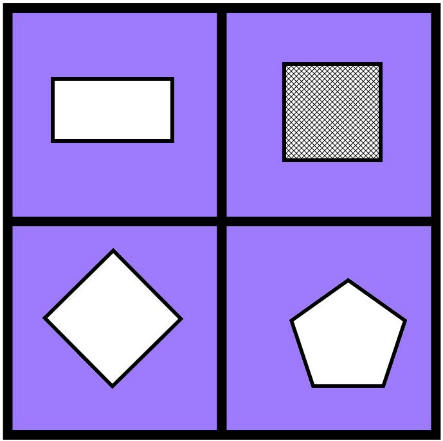 (Source: wodb.ca)Shape PuzzlesBuild the outlined shape using the shapes in your Shape Set. You can turn and flip over the shapes if you need to.Here is an example: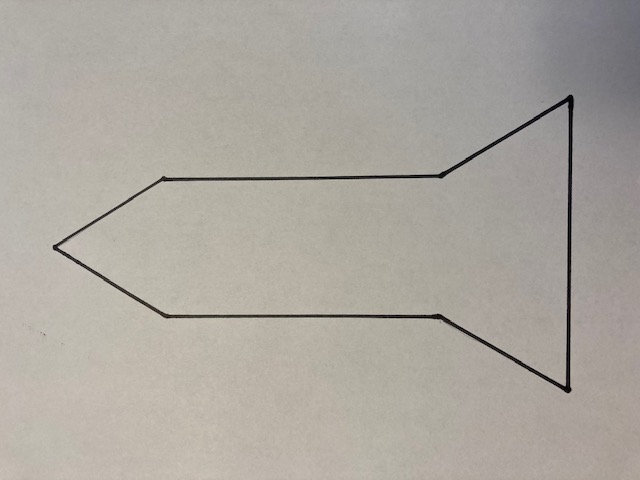 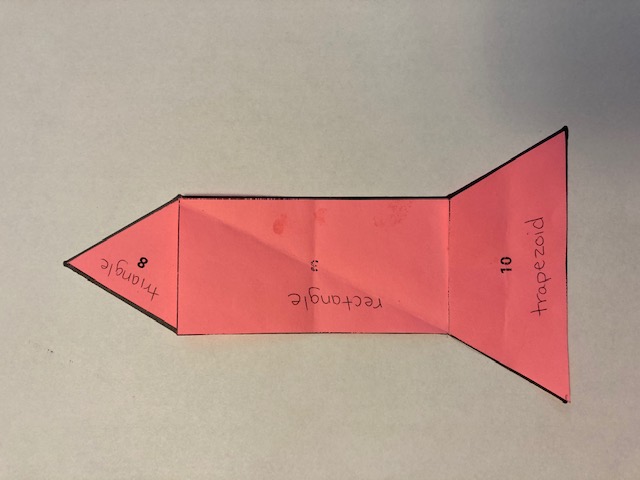 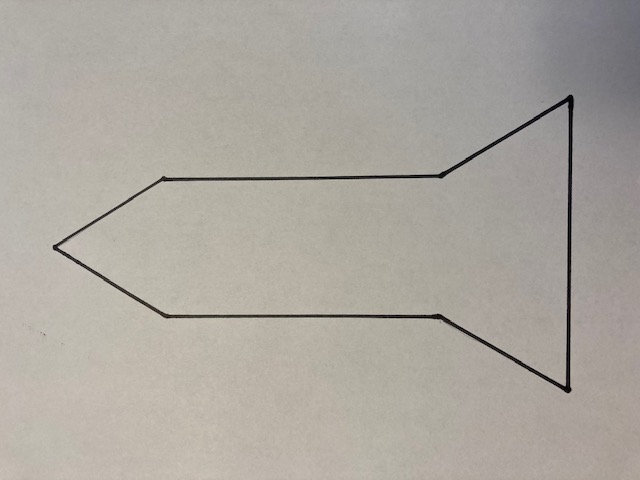 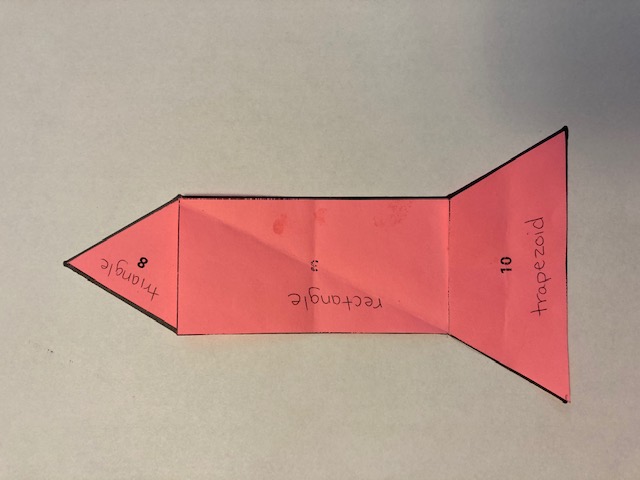              Shape Puzzle                           Possible SolutionShape Puzzles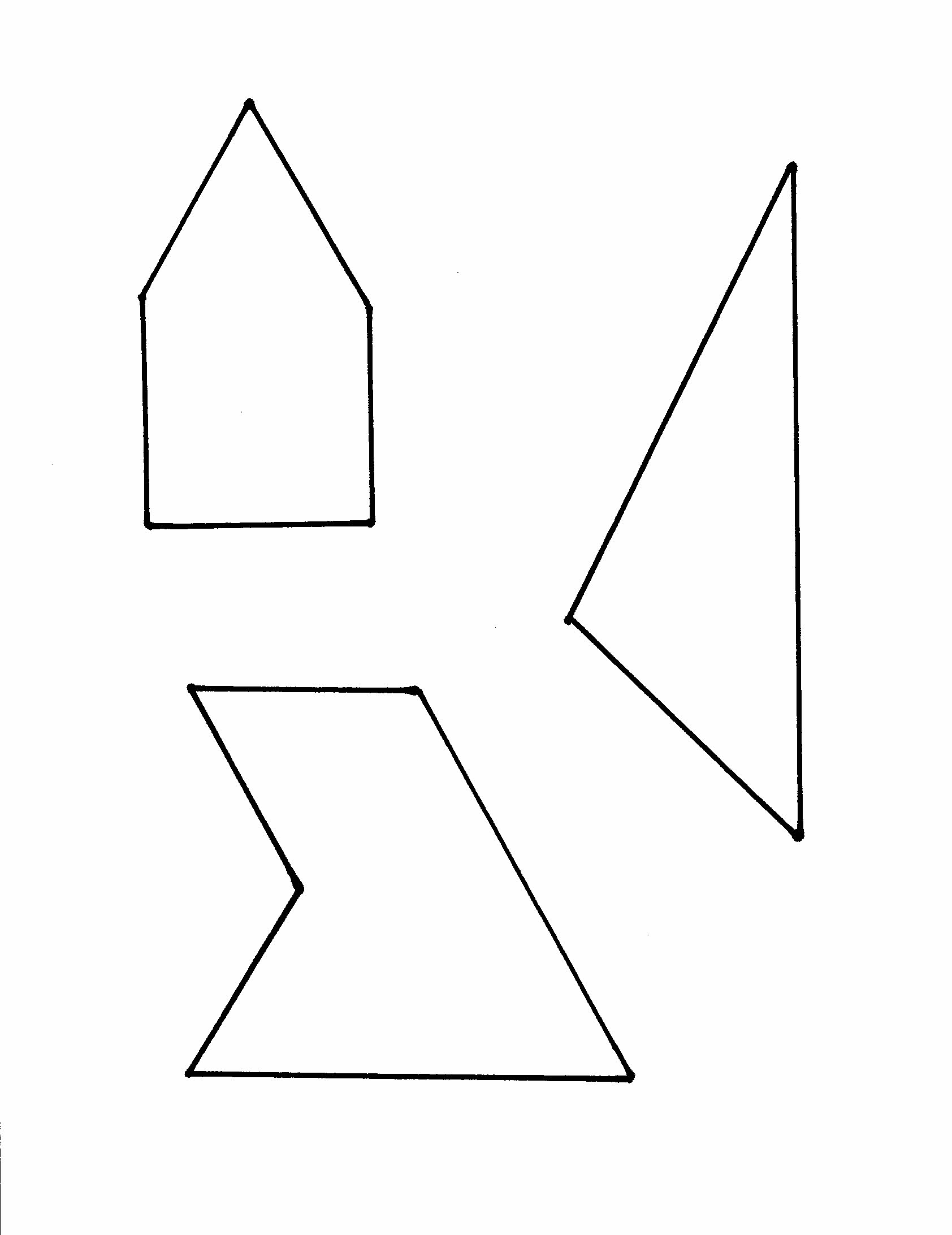 Shape Puzzles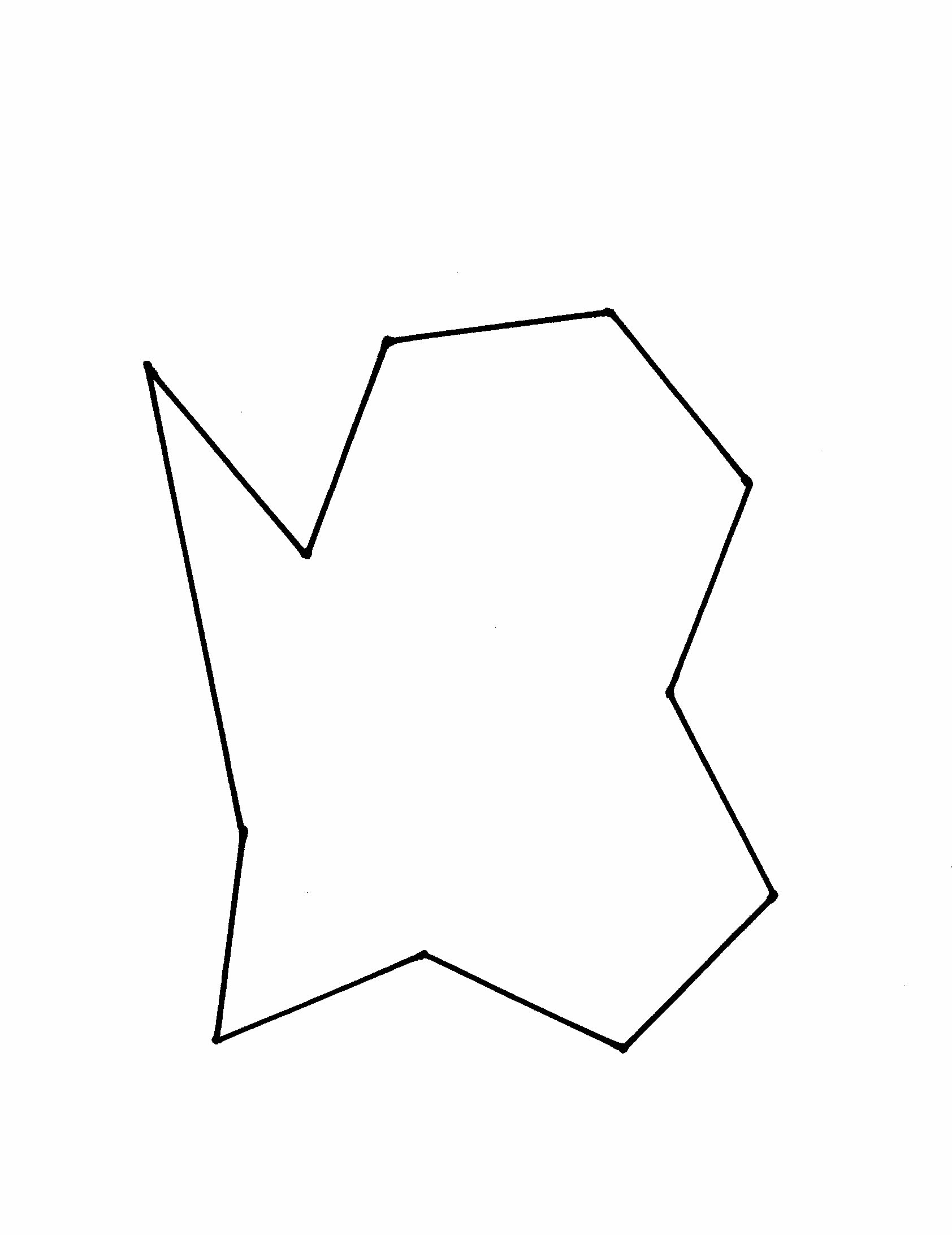 Shape Puzzles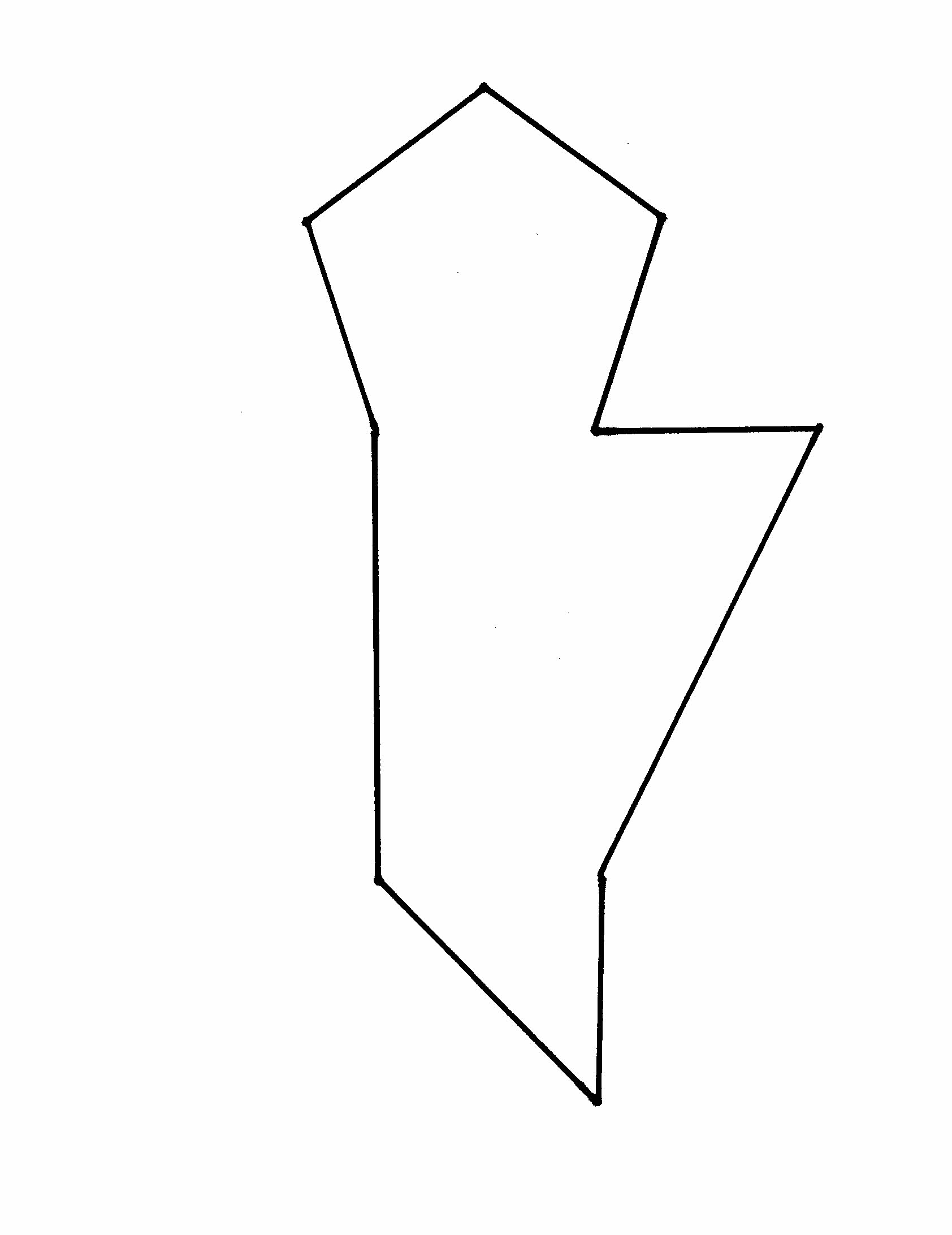 Shape Puzzles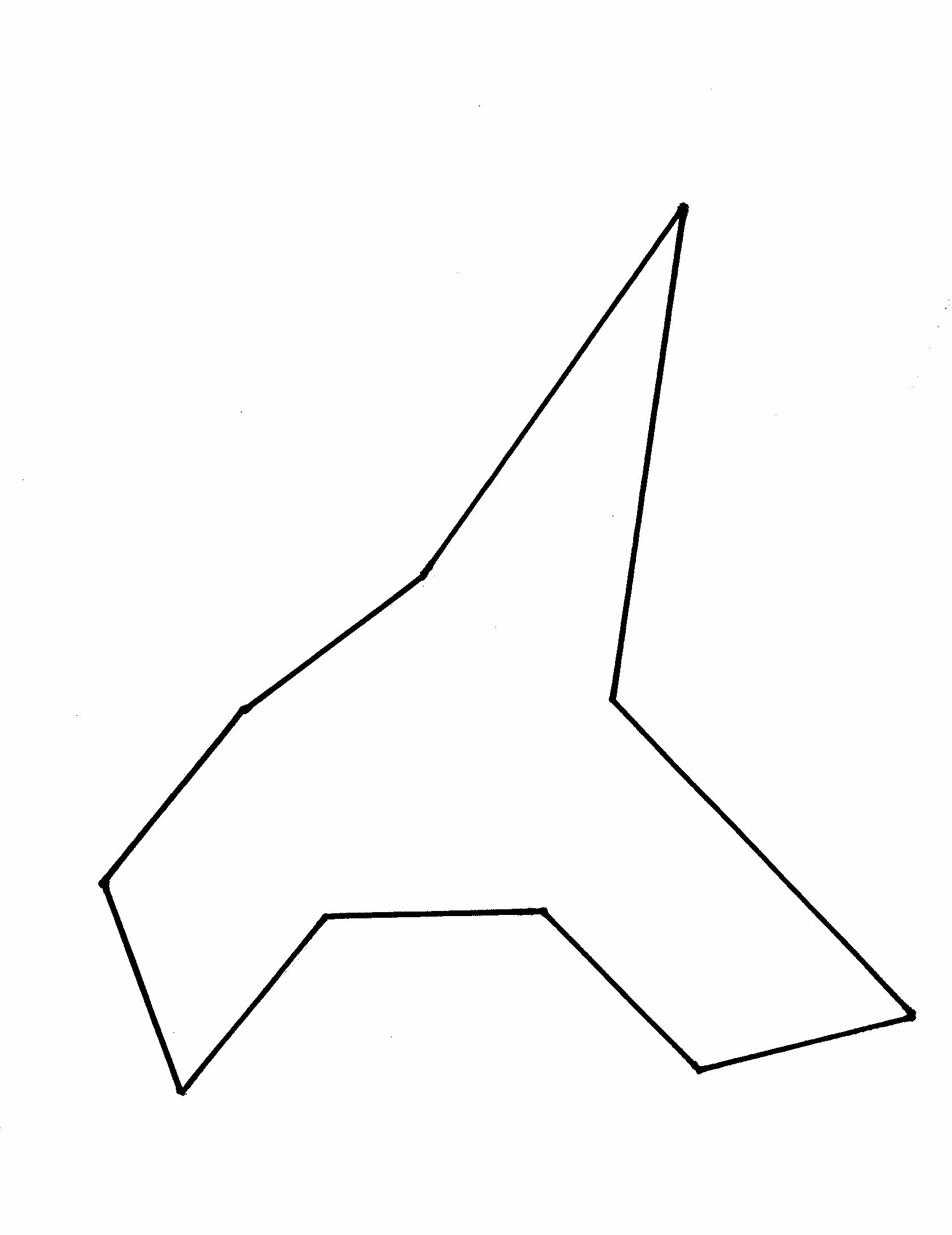 Shape Puzzles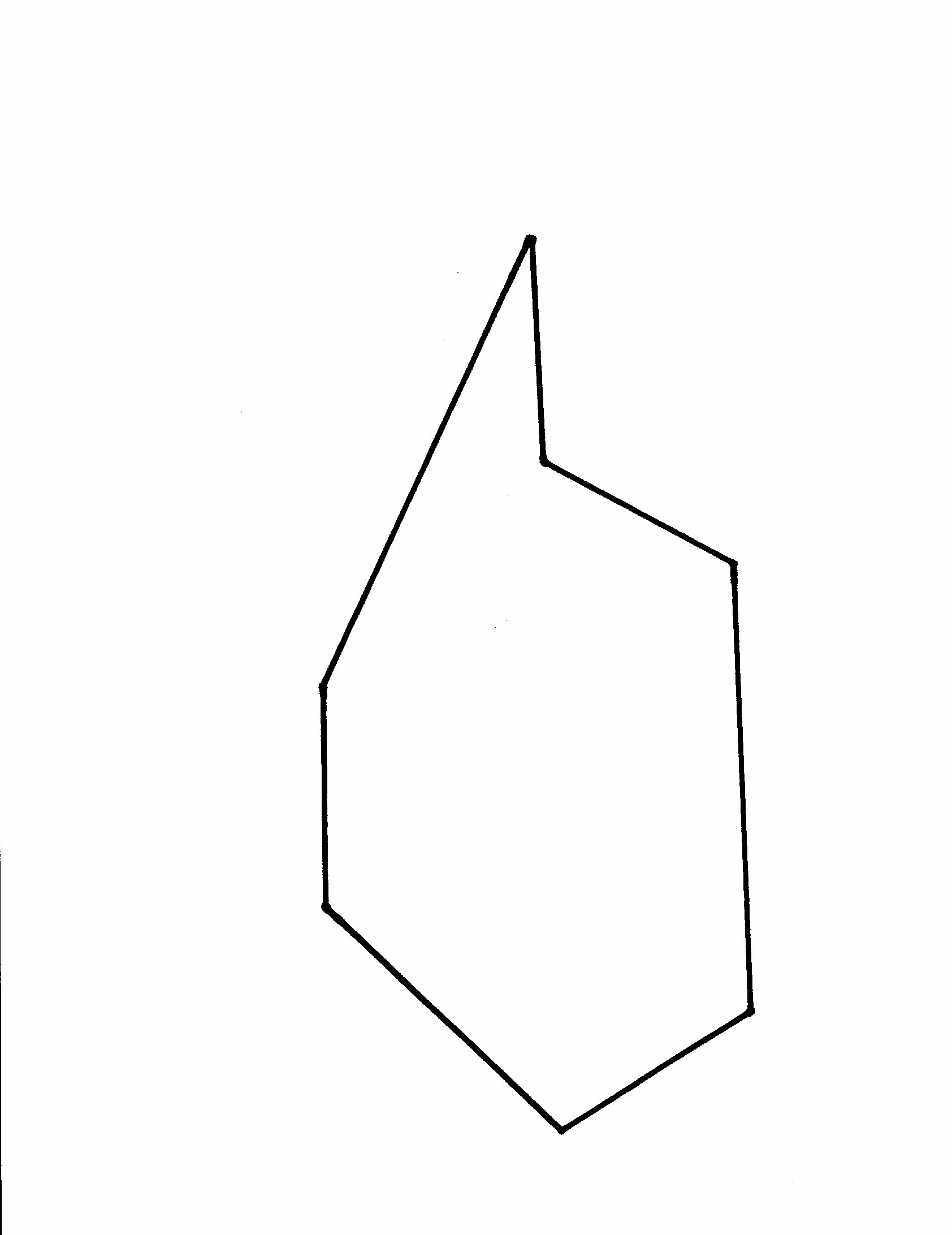 Squares from Investigations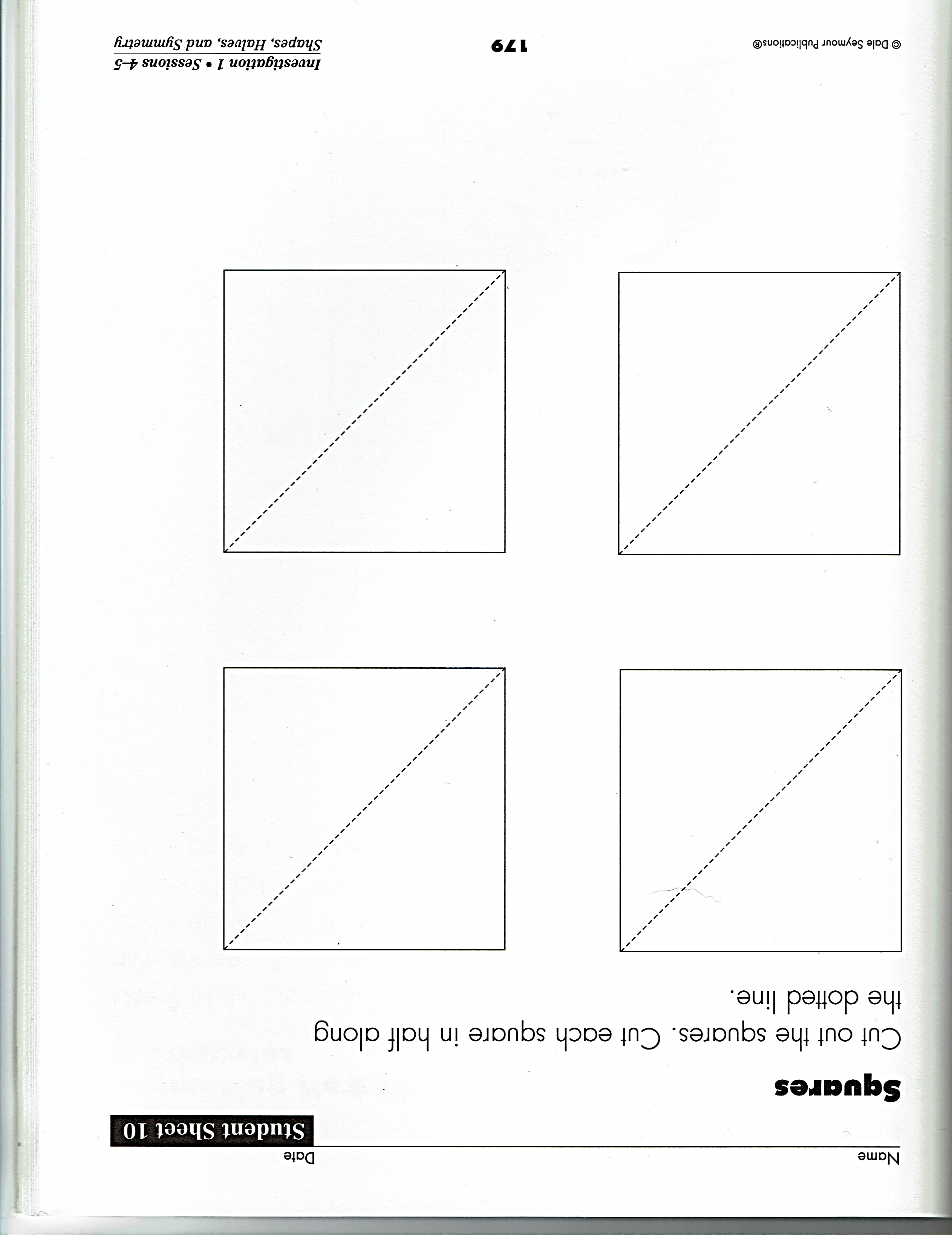 Creating Shapes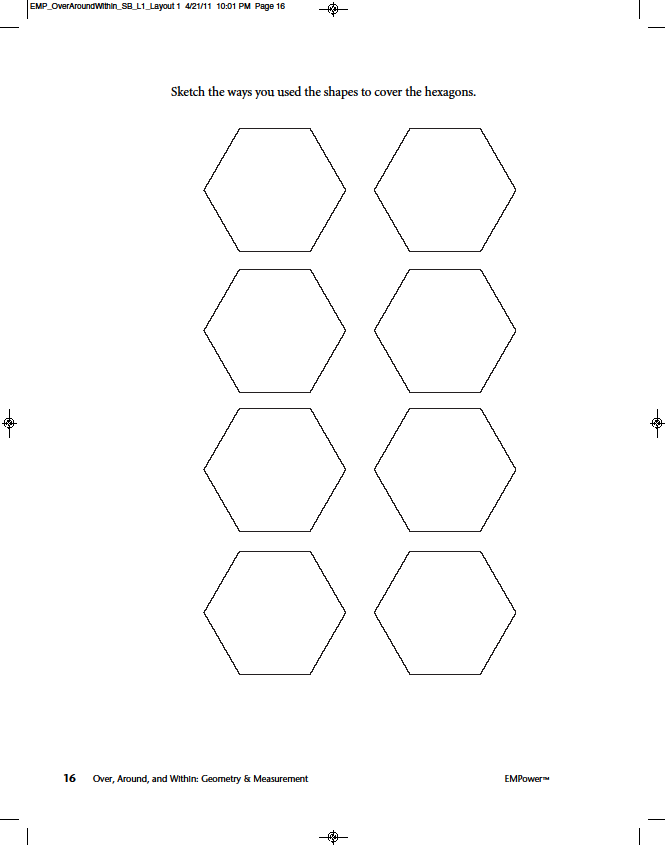 Create a DesignUse the shapes in your Shape Set. Trace the shapes on a blank piece of paper to create a design. Try to cover as much of the paper as possible.Here is an example: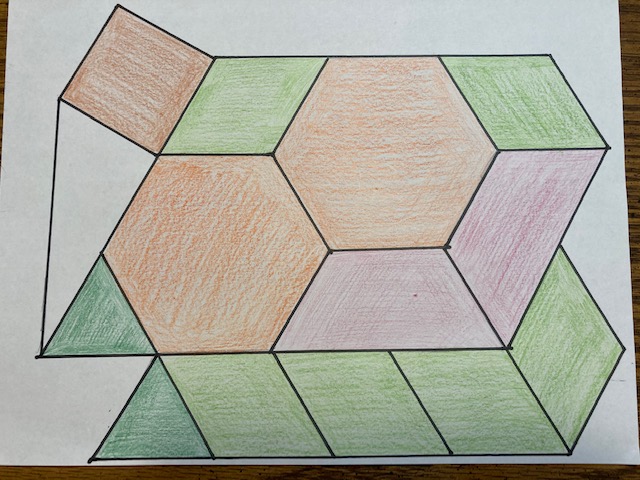 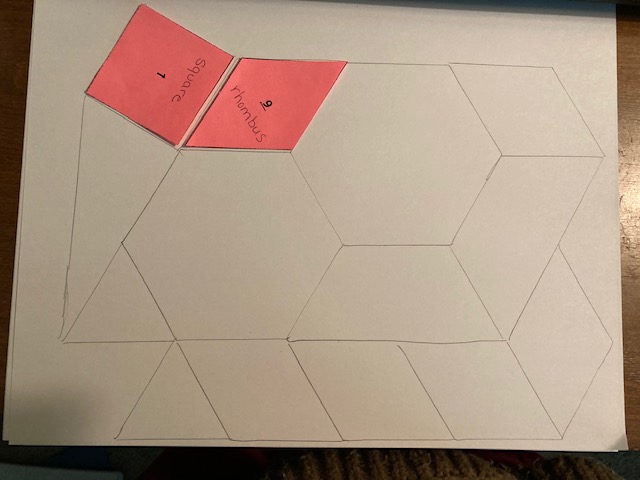 Which shapes were the easiest to fit together?Which shapes were the hardest to fit? Why?Rectangle Activity from Investigations Page 1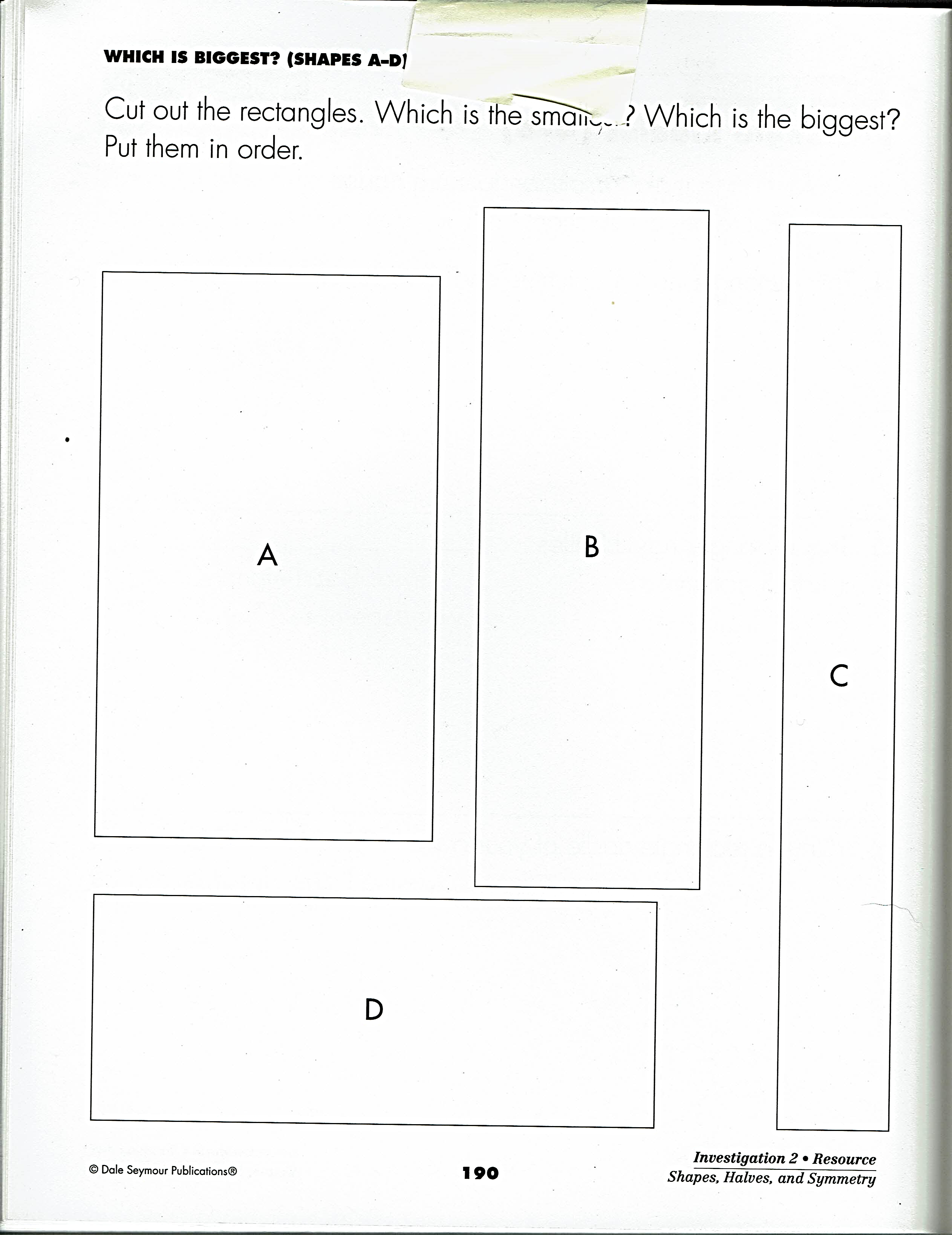 Rectangle Activity from Investigations Page 1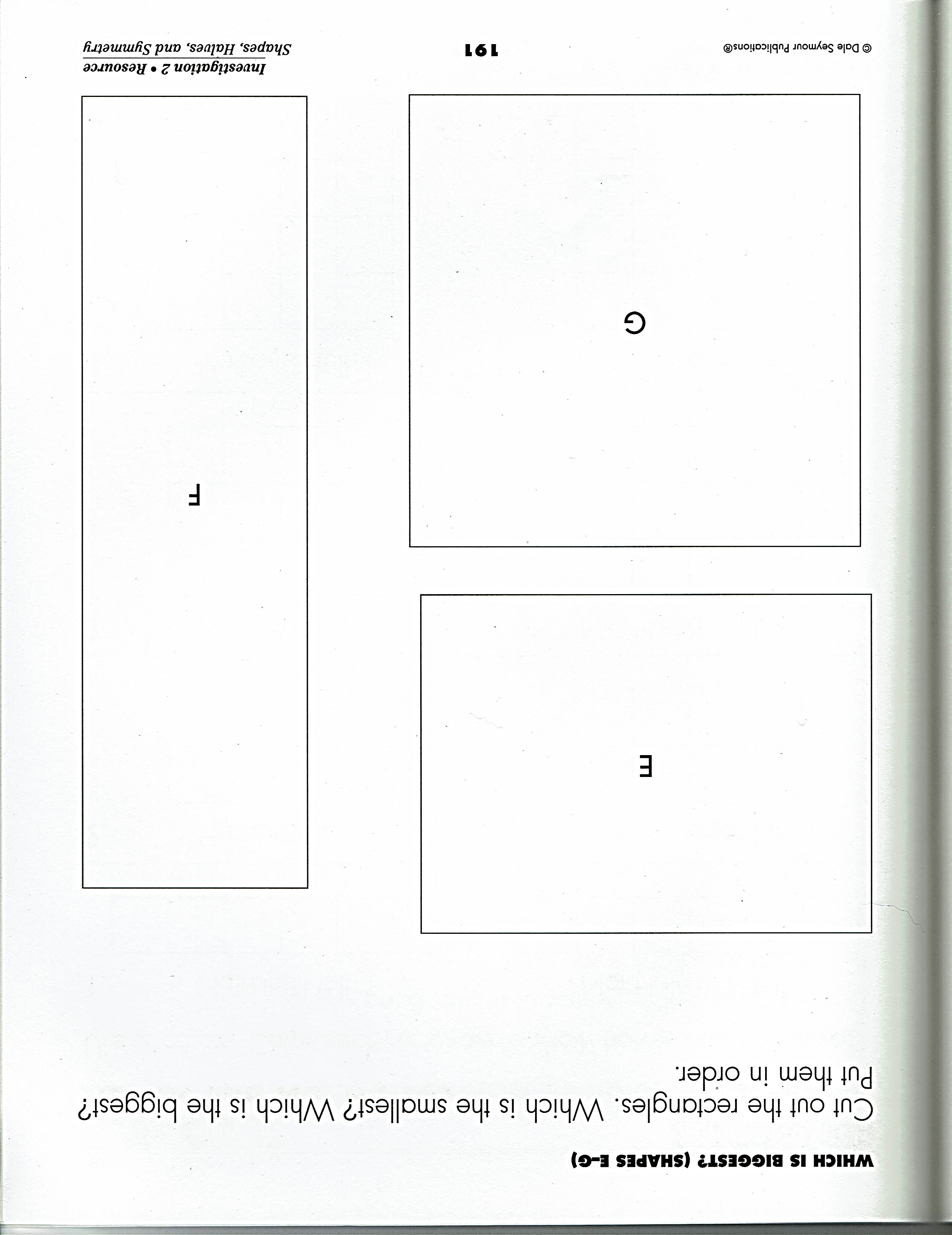 RectanglesFind the Rectangles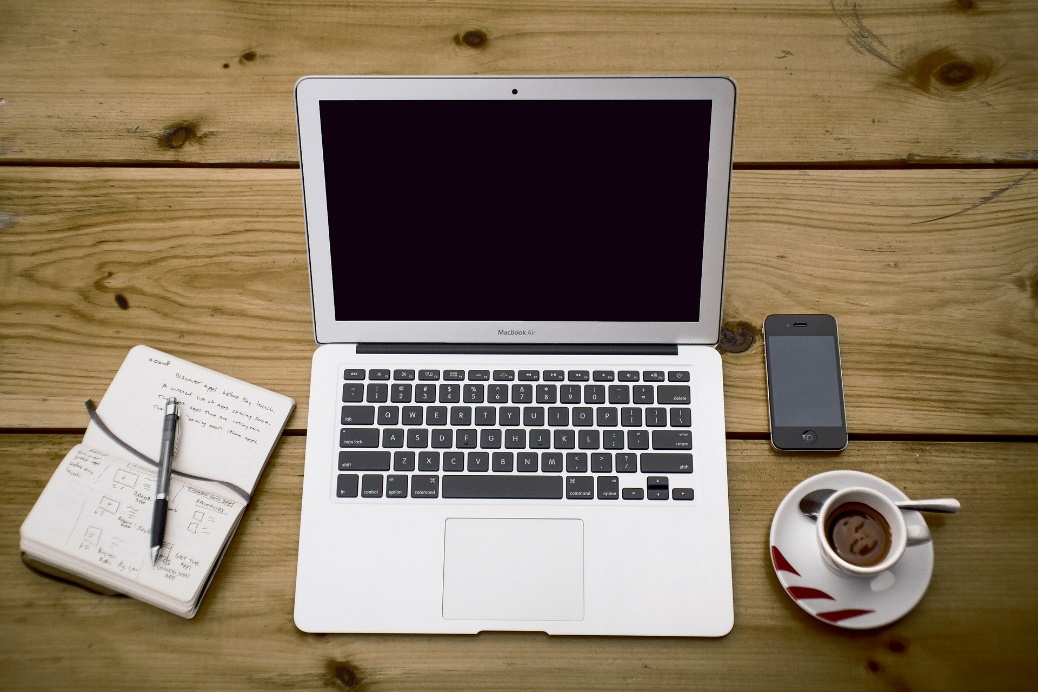 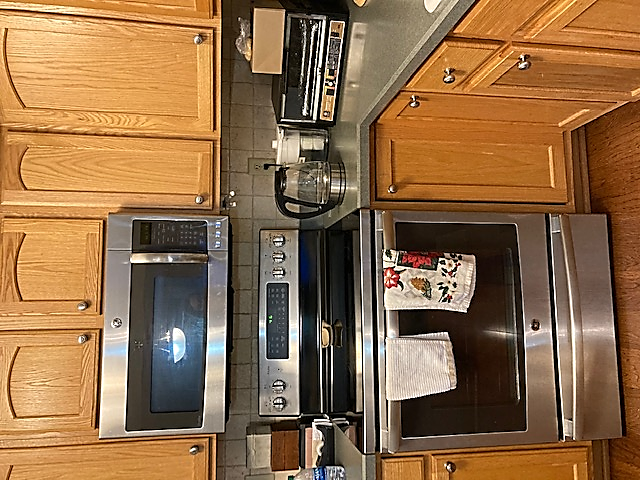 Name _____________________		Date _______________Unit 1: Putting Together and Taking Apart ShapesUNIT 2: Finding Half and Understanding Symmetry Halves and Not Halves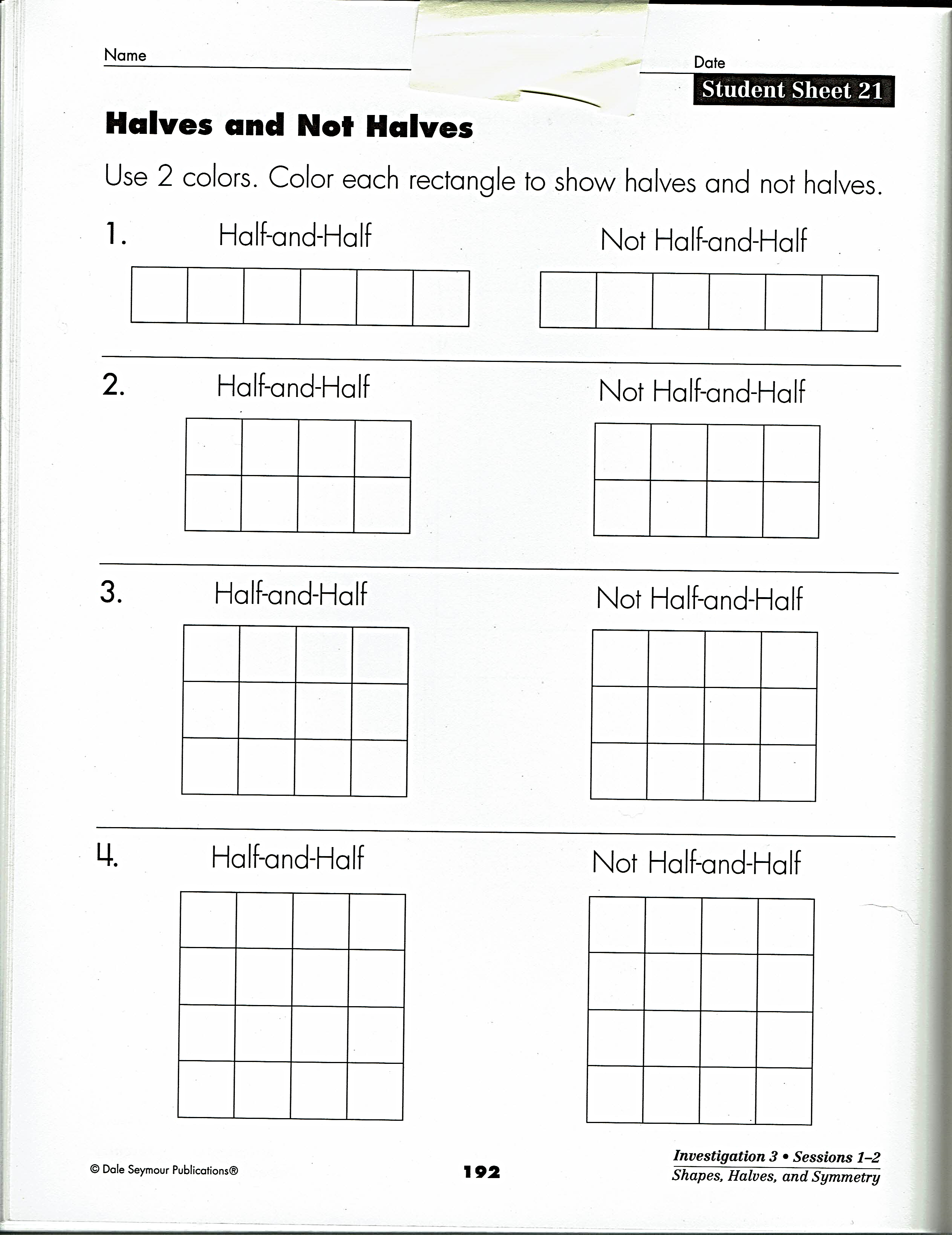 Shape Halves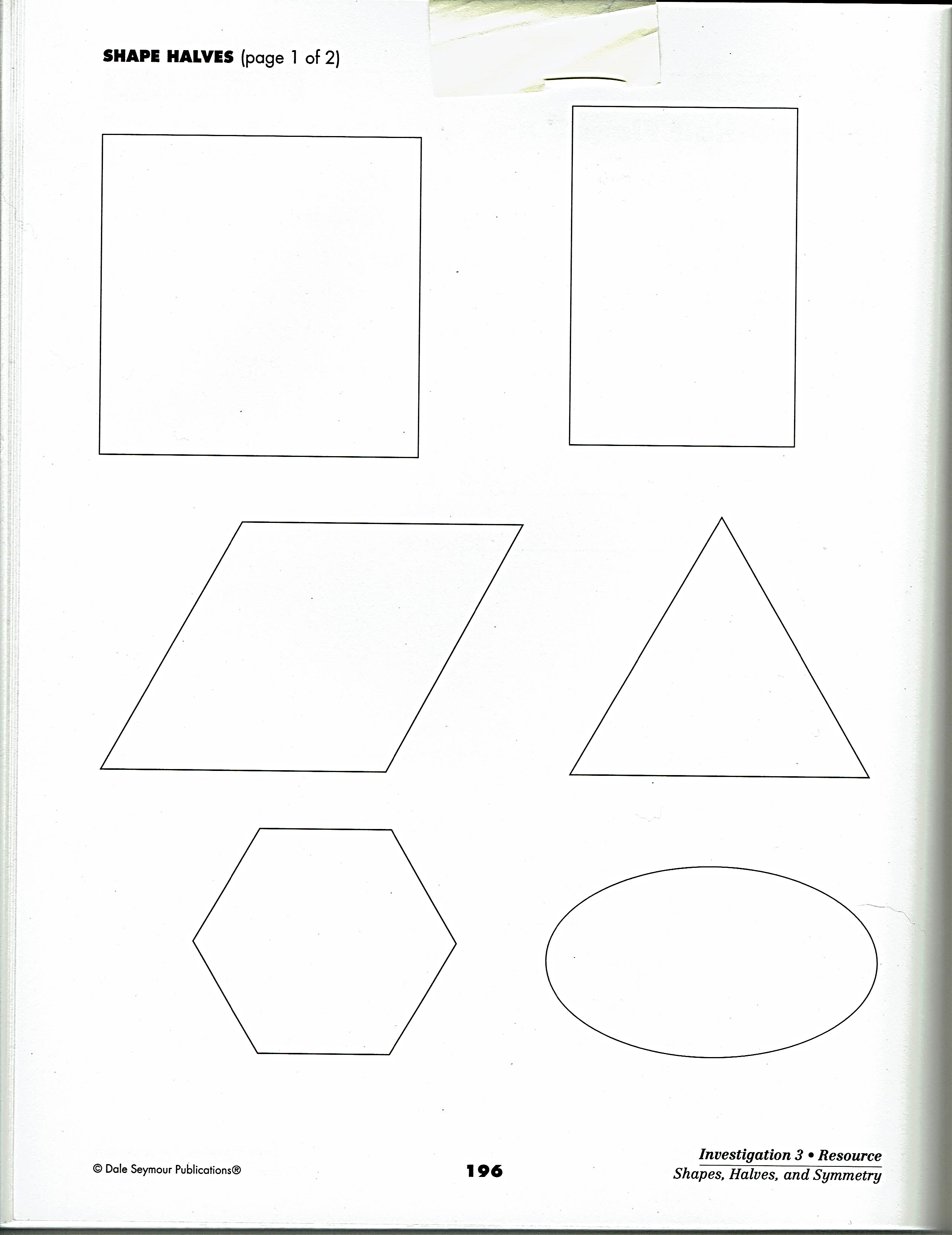 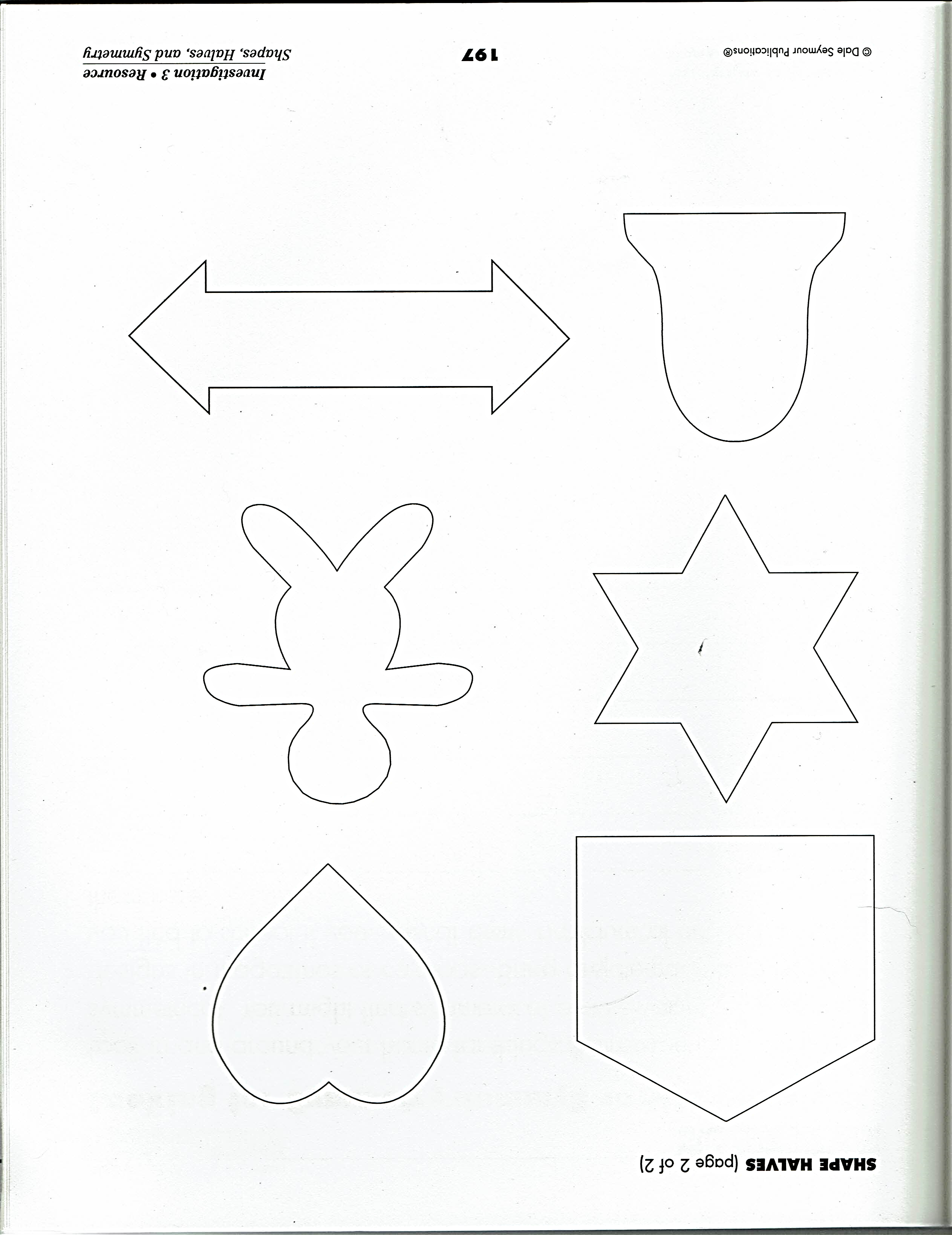 Making Symmetrical Shapes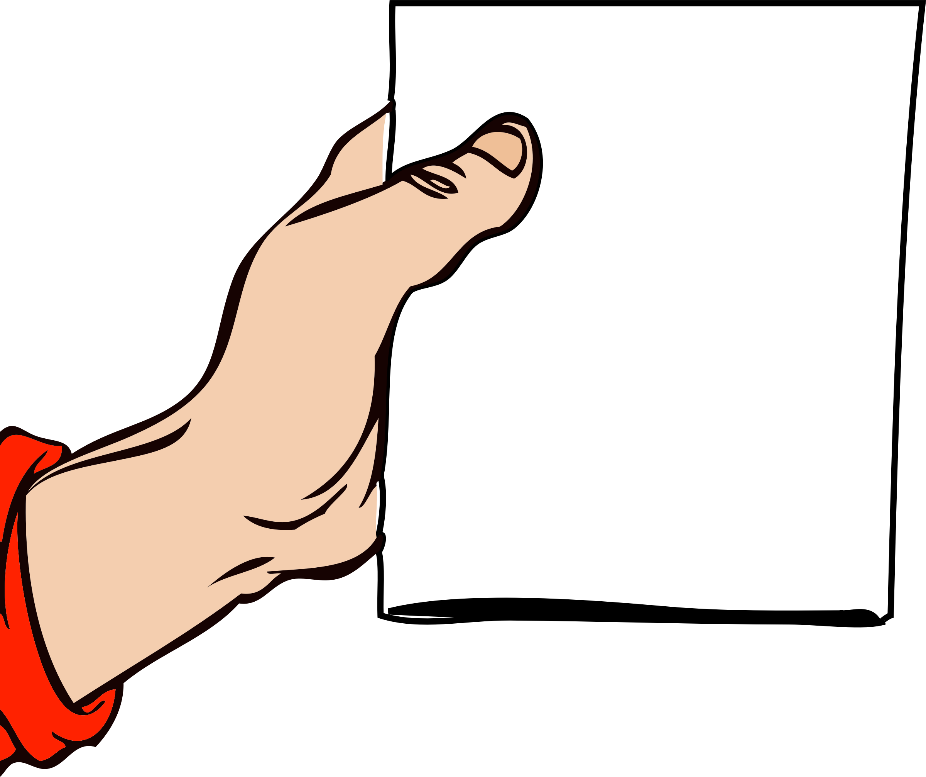 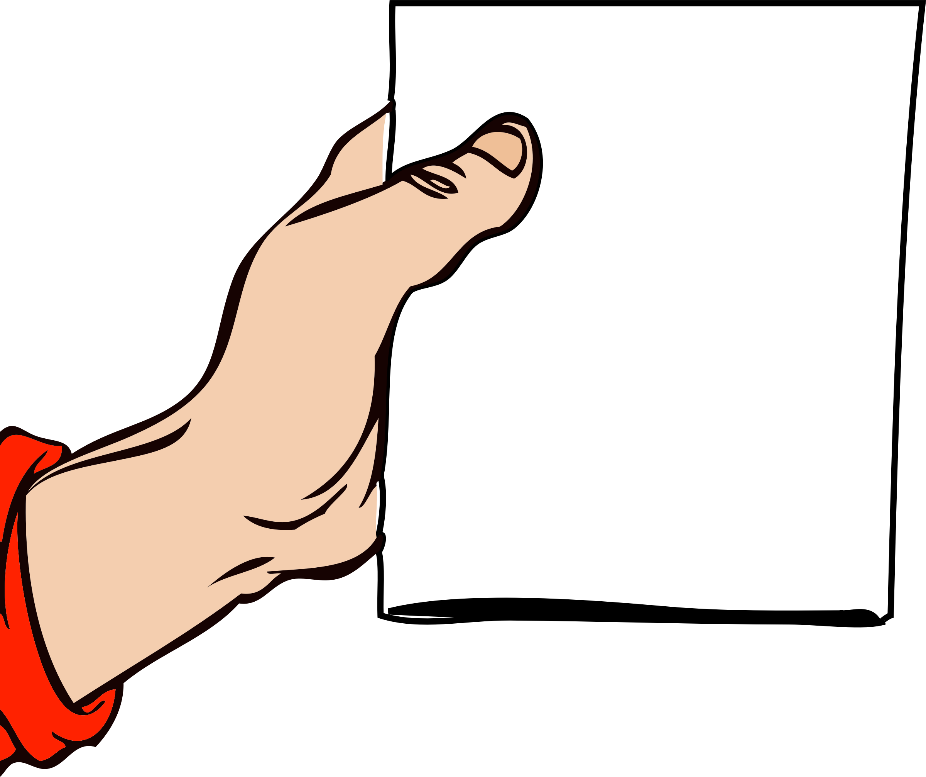 SymmetrySymmetry is when a shape or image is the same when folded over a line. The line is called a line of symmetry. The shape is said to be symmetrical.Are the dashed lines below lines of symmetry? Lines of SymmetryIs the dashed line a line of symmetry?Symmetrical or Not?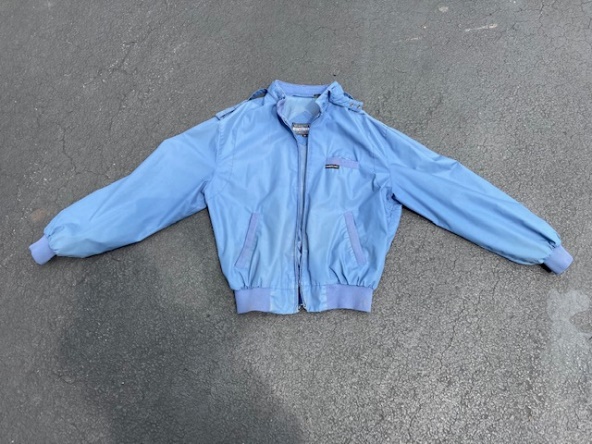 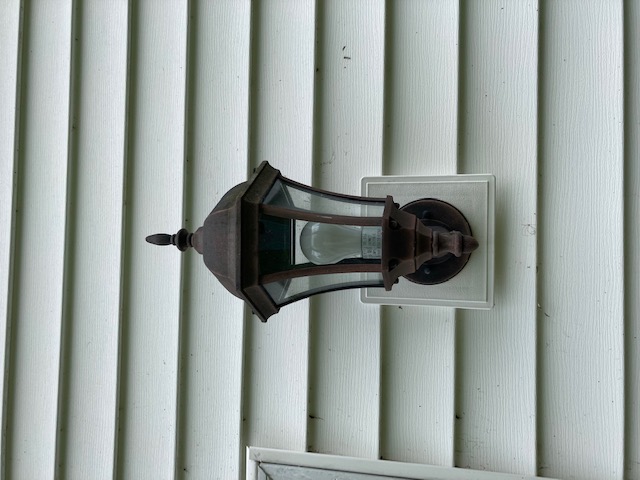 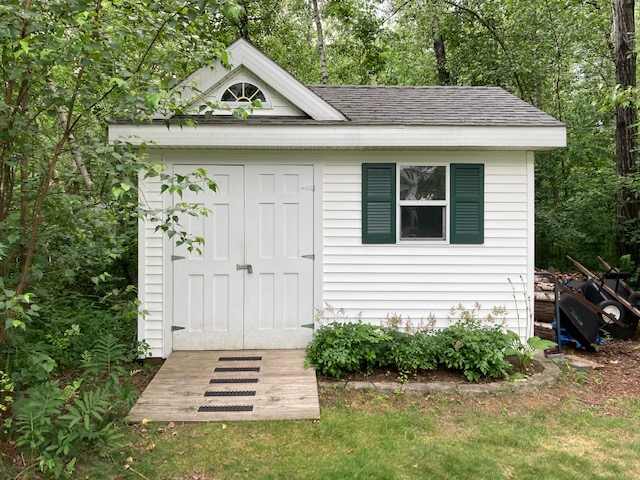 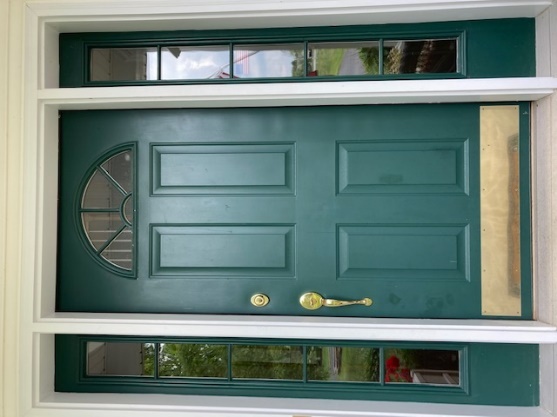 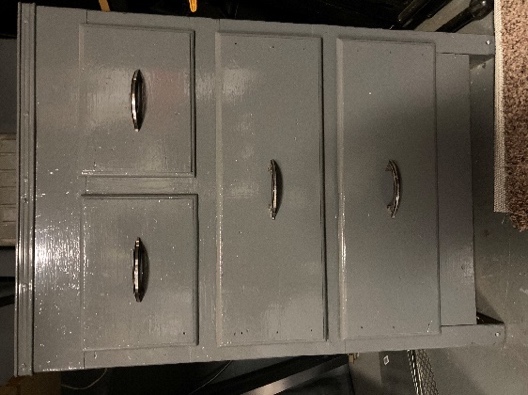 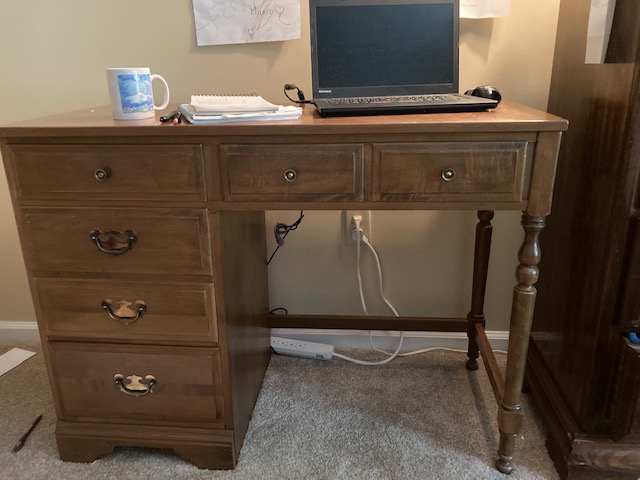 Symmetry in Nature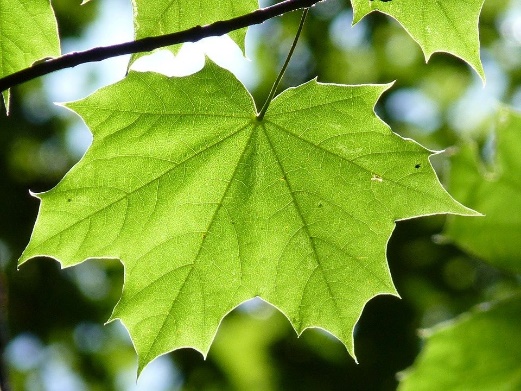 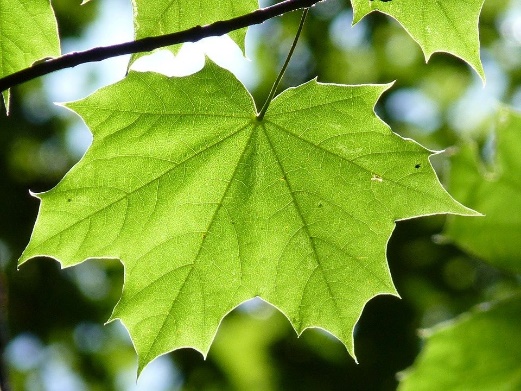 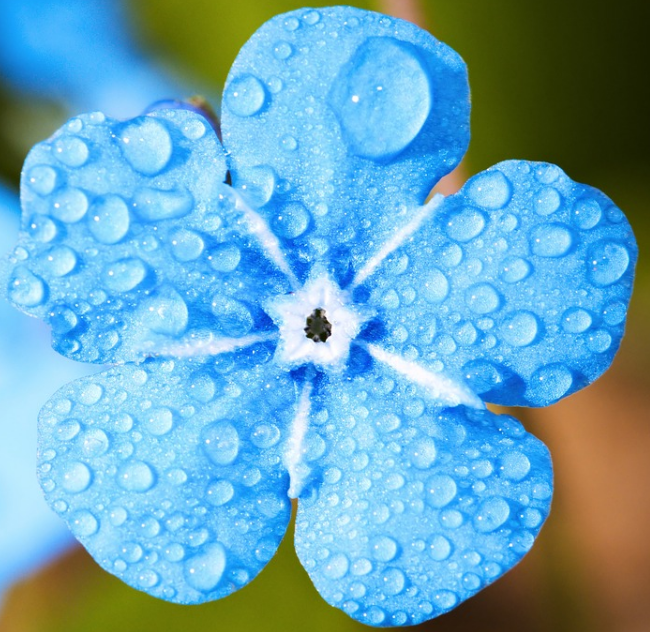 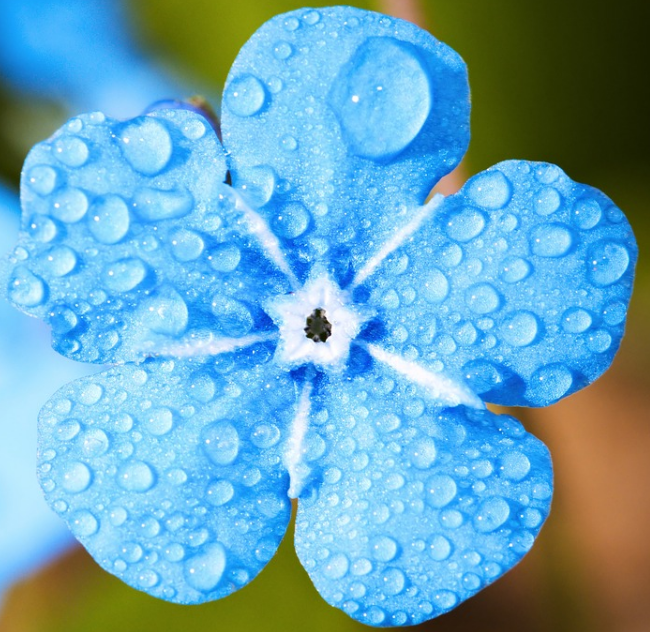 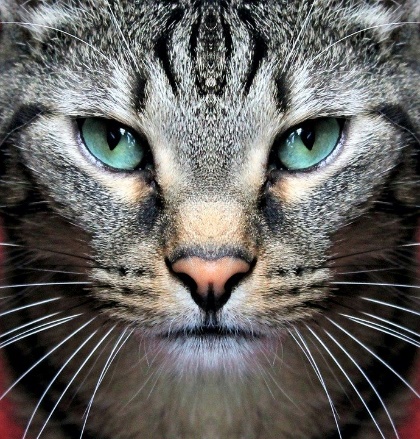 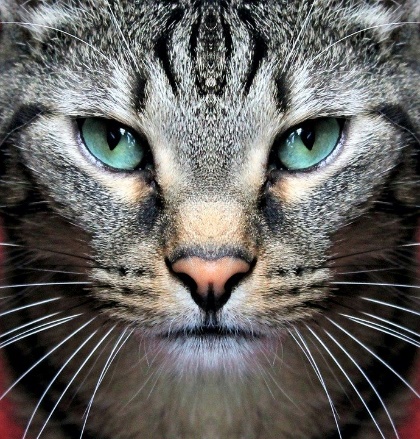 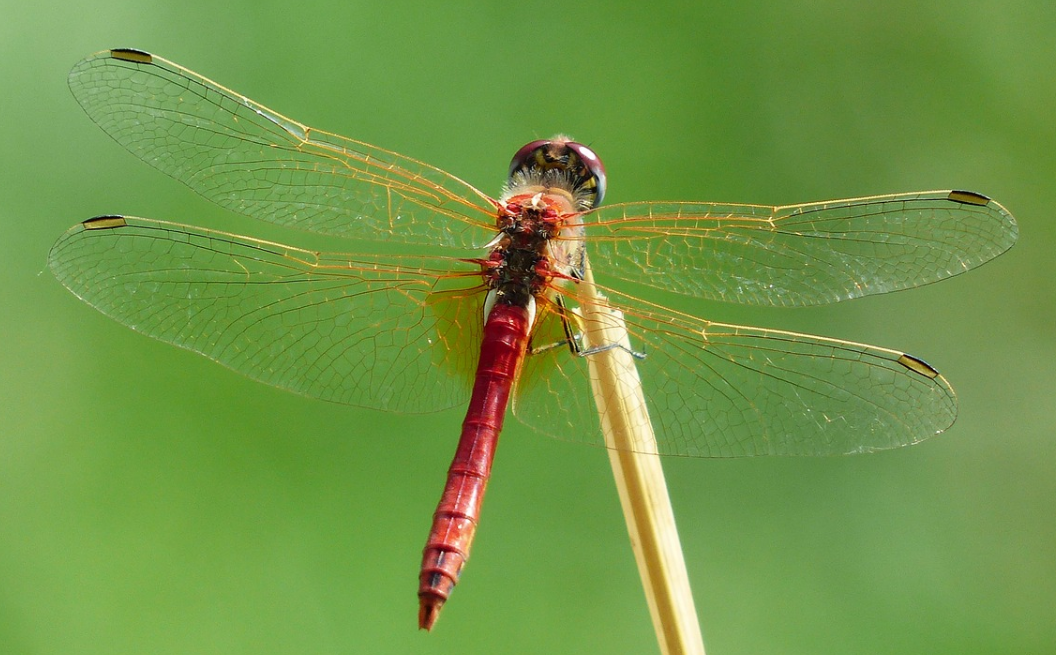 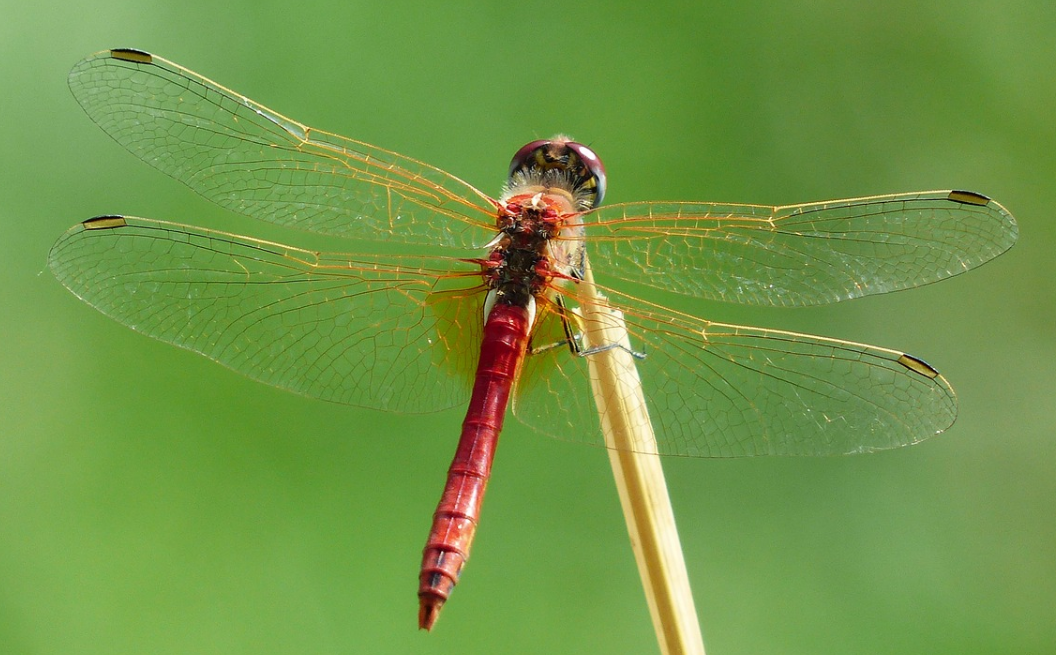 Where else do you see symmetry in nature? Explain and draw a picture. Front and Side ViewsIs it a line of symmetry? Write yes or no.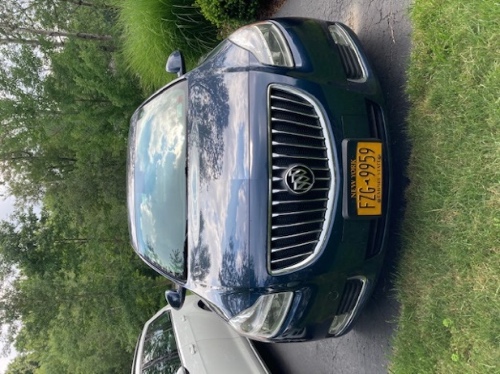 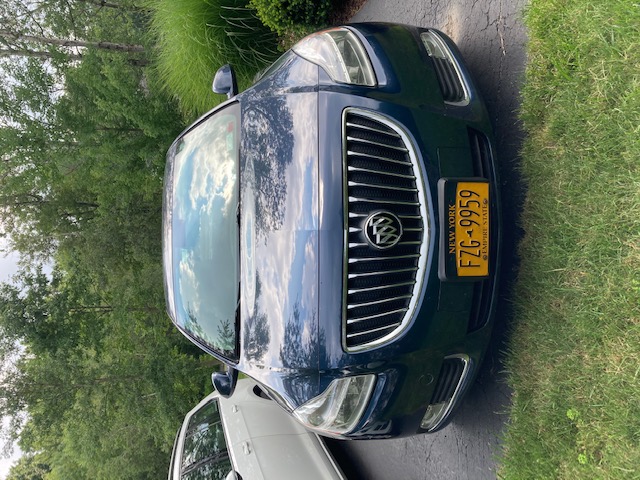 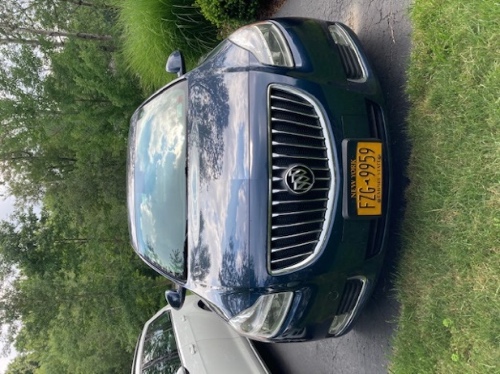 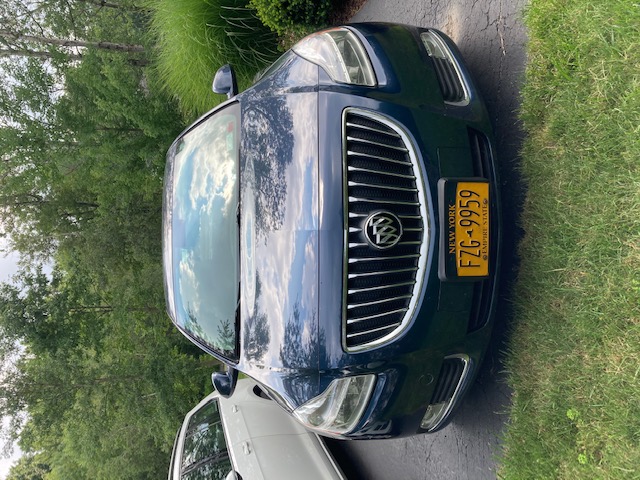 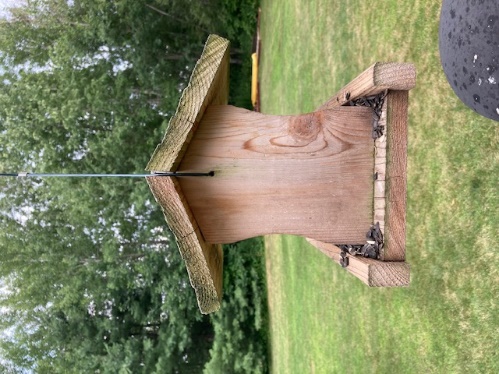 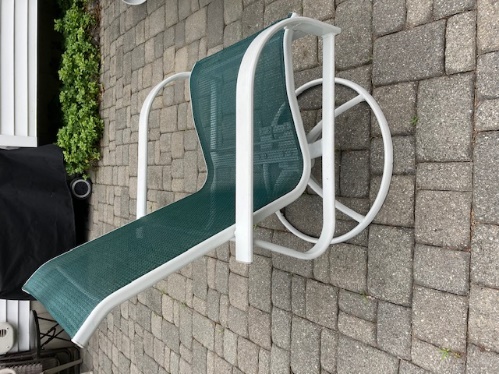 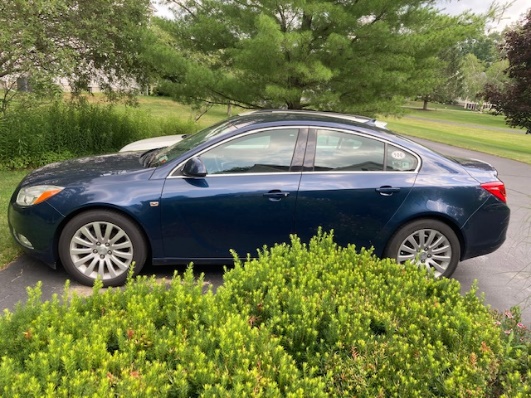 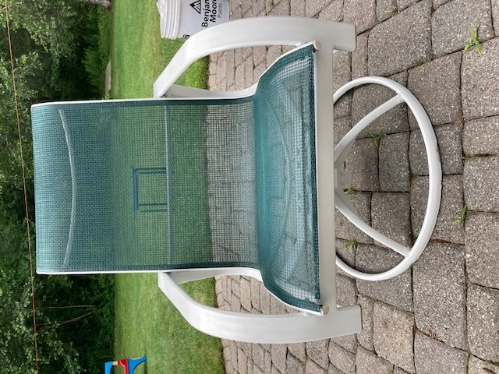 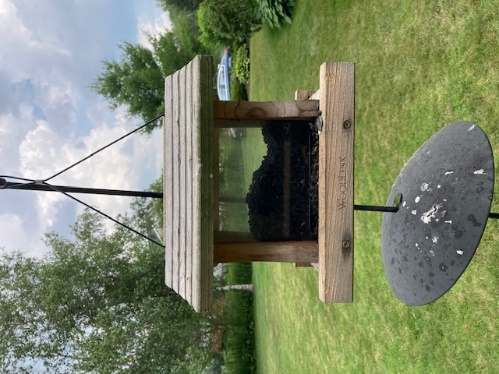 Finish the Shape
Draw the other side of each symmetrical shape.Example: 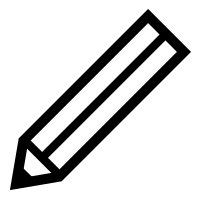 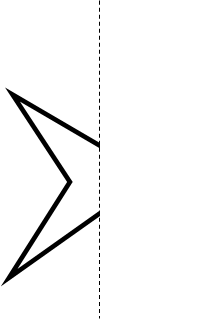 Draw two of your own symmetrical shapes below.Adinkra Symbols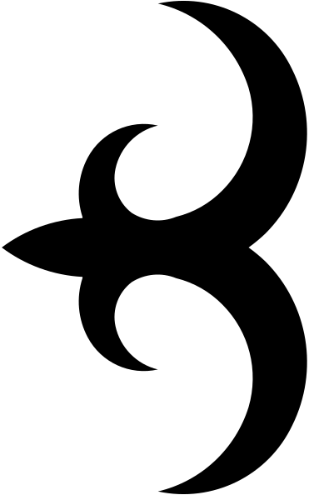 Adinkra symbols are common in Ghana. They are traditional symbols of the Asante culture. Each symbol represents an ideal or belief. There is often a proverb that goes with the symbol. For example, Akokonan  (“the leg of the hen”) represents mercy and nurturing. This comes from the proverb, “The hen steps on her chicks but does not hurt them.”Adinkra symbols are most commonly used in textiles (cloth). The cloth is worn to ceremonies and special events, like funerals. Today, Adinkra symbols are also used in architecture, sculptures, pottery, and even in company logos.To stamp the cloth, artists carve the symbols into a calabash (a type of gourd that can become very hard). They attach bamboo sticks for grip. The ink is made from the bark of a Badie tree. The cloth is laid out on a table, the stamps are pressed in ink and stamped on the cloth equal distances apart. 

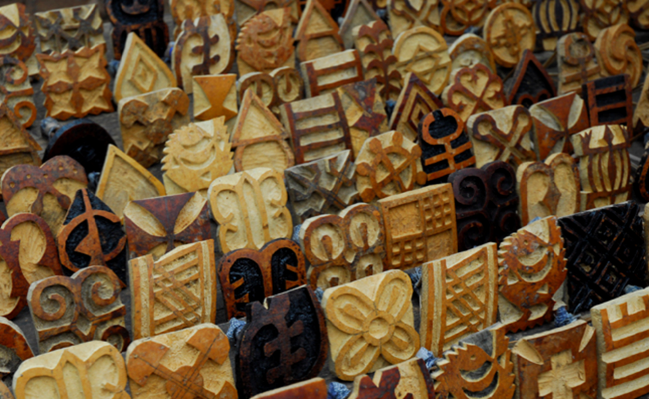 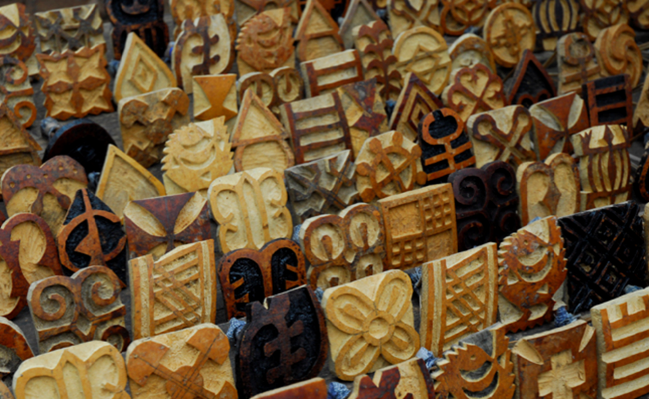 The above text is adapted from Barta, J., Eglash, R., & Barkley, C. (2014).Adinkra Symbols. In Math is a Verb: Activities and Lessons from Cultures Around the World (pp. 61-62). Reston, VA: National Council of Teachers of Mathematics..Adinkra Stamped Cloth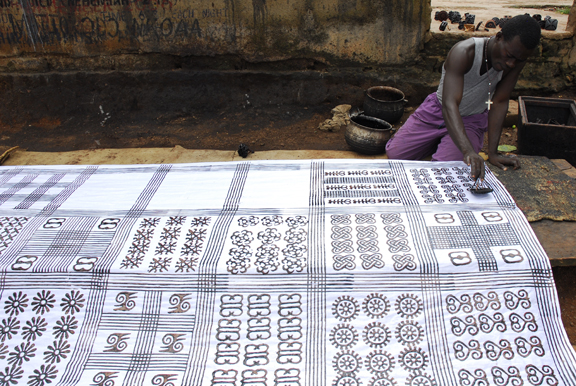 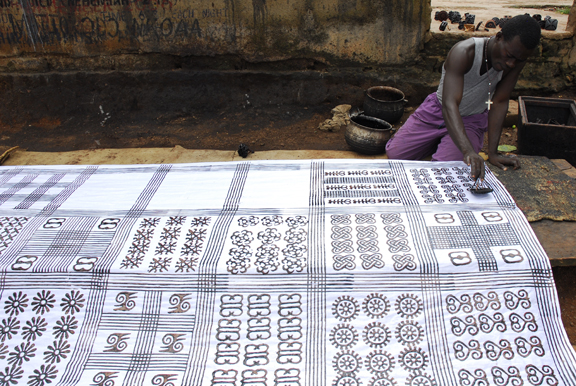 
What do you notice? What do you wonder?Symmetry in Adinkra SymbolsThese are some Adinkra symbols. Which symbols have a line of symmetry? Which do not?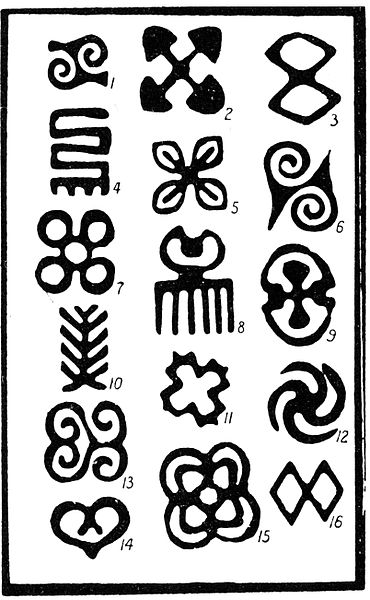 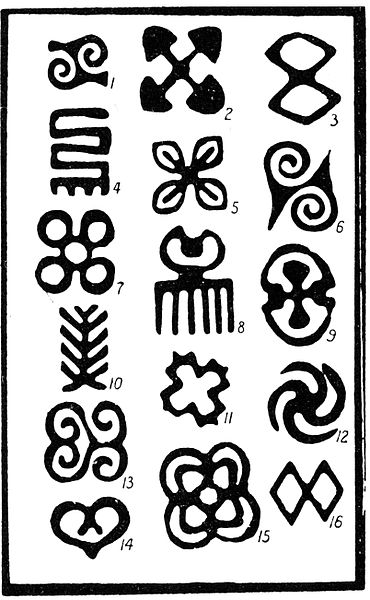 If you are curious, the next page lists the names and meanings of the symbols above.1. Gyawu Atiko, lit. the back of Gyawu's head. Gyawu was a sub-chief of Bantama who at the annual Odwira ceremony is said to have had his hair shaved in this fashion.2. Akoma ntoaso, “the joined hearts.”3. Epa, handcuffs. See also No. 16.4. Nkyimkyim, the twisted pattern.5. Nsirewa, cowries (a type of shell)6. Nsa, from a design of this name found on nsa cloths.7. Mpuannum, “five tufts (of hair)”8. Duafe. the wooden comb.9. Nkuruma kese, lit. dried okros.10. Aya, the fern; the word also means ' I am not afraid of you ', ' I am independent of you' and the wearer may imply this by wearing it.11. Aban, a two-storied house, a castle; this design was formerly worn by the King of Asante alone.12. Nkotimsefuopua, certain attendants on the Queen Mother who dressed their hair in this fashion. It is really a variation of the swastika. (Note: The swastika symbol has been used for thousands of years as a spiritual or religious symbol in cultures all over the world, usually meaning good luck or well-being.  In Western cultures, it became a symbol of hate after the Nazis used it in the 1930’s.  It does not have this connection in other parts of the world.)13 and 14 Both called Sankofa, lit. turn back and fetch it. 15. Kuntinkantan, lit. bent and spread out ; nkuntinkantan is used in the sense of ' do not boast, do not be arrogant '.16. Epa, handcuffs, same as No. 3.The above text is fromR.S. Rattray. (1927). Religion and Art in Ashanti. Oxford: Clarendon Press.Name _____________________		Date _______________Unit 2: Finding Half and Understanding SymmetryUNIT 3: Right Angles and Parallel Lines Angles in the Body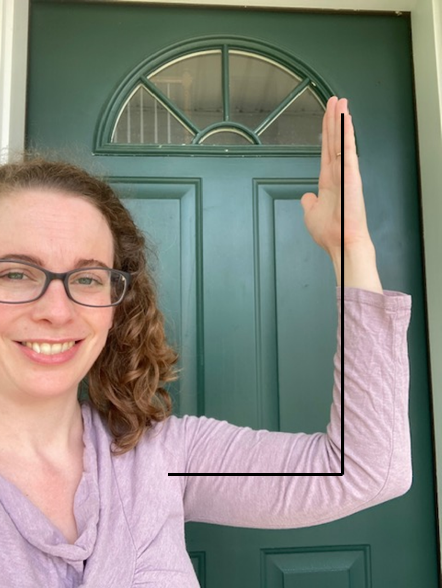 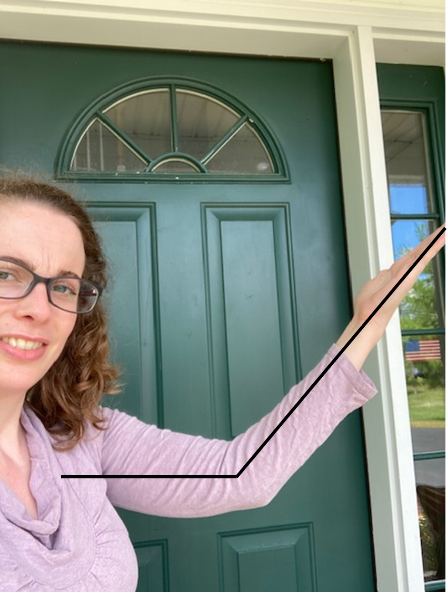 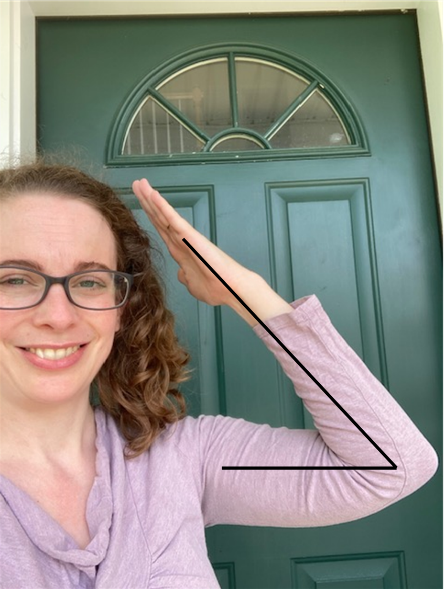 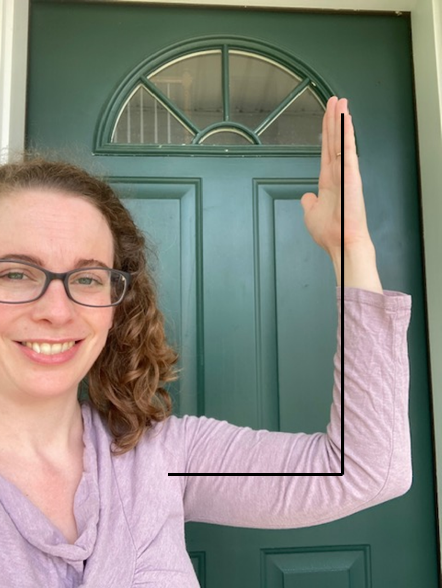 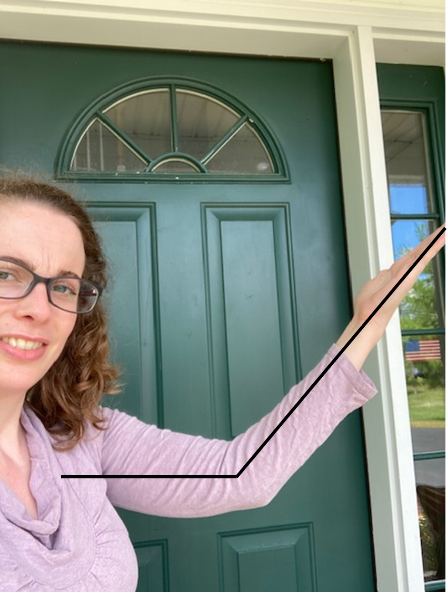 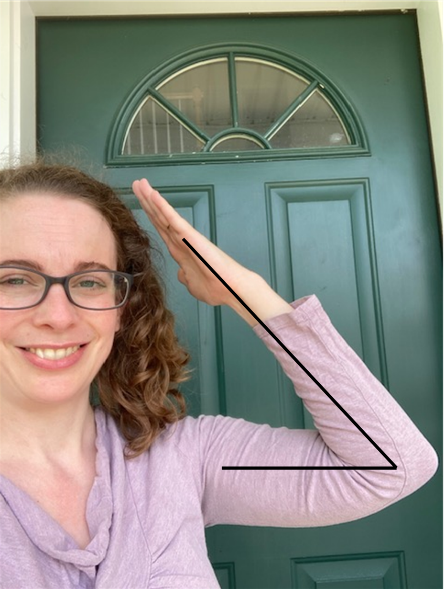          Small                       	Right                                Large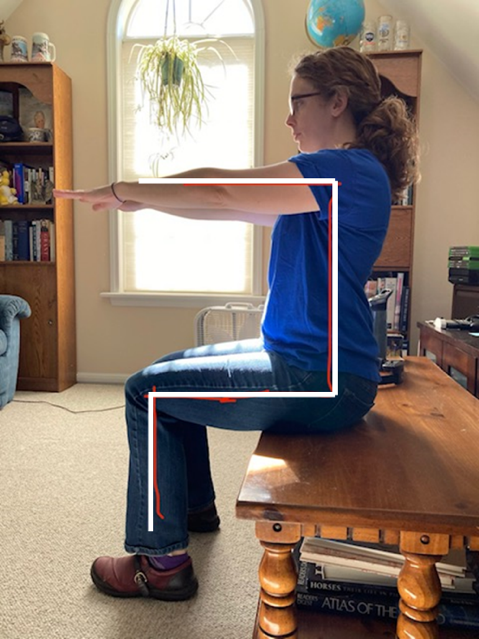 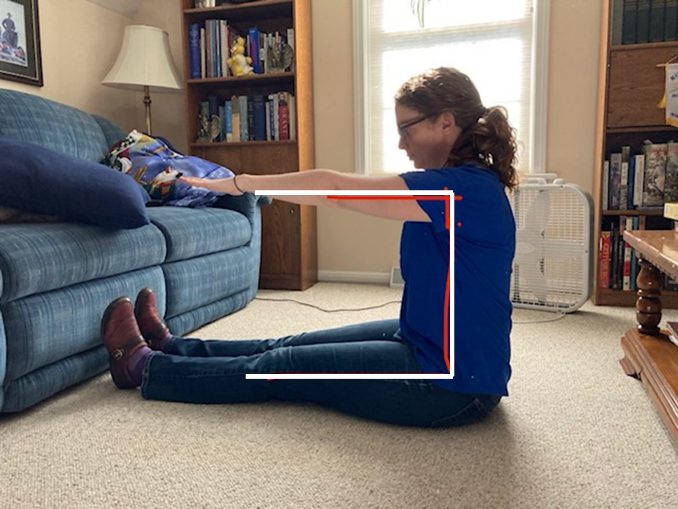 Which joints are making right angles?Right Angles: Paper TestA right angle looks like the corner of a square.  You can check for a right angle because the corner of a piece of paper will fit into it perfectly.Paper test: Does the corner of a paper fit?Yes? It’s a right angle!Use the paper test to see if the angles below are right angles.TrapezoidsTrapezoids Match each photo to the trapezoid shape seen in the photo.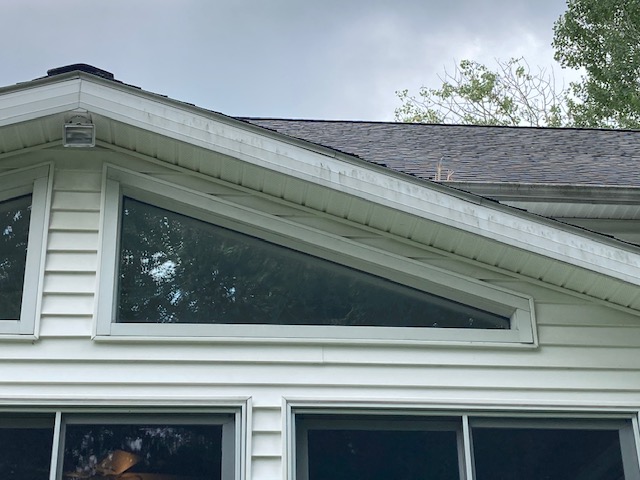 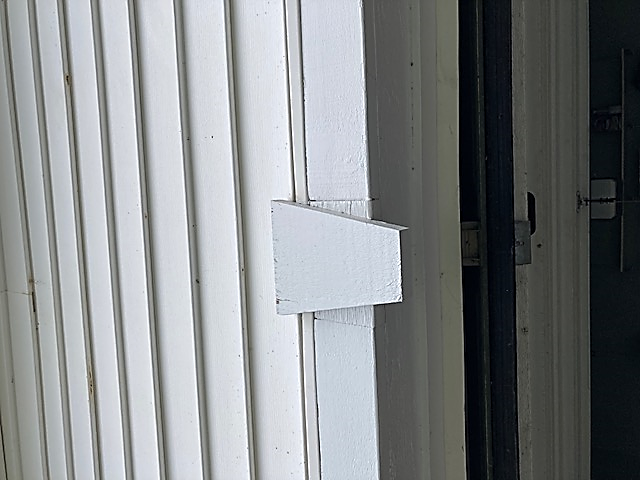 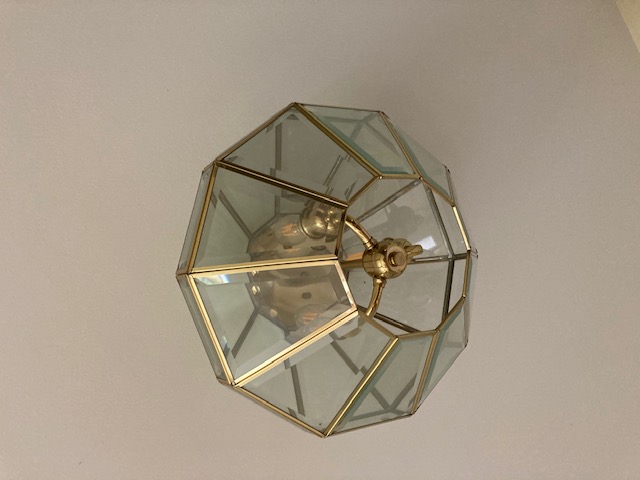 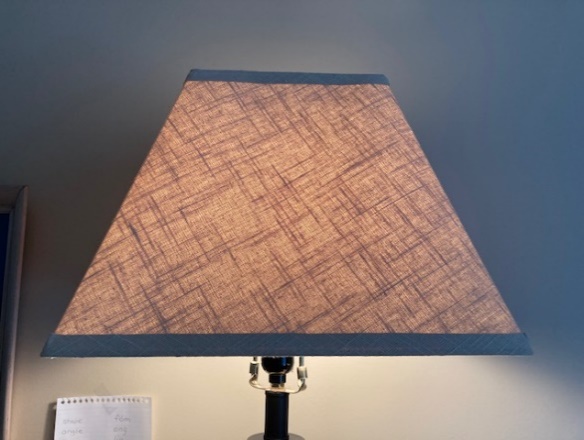 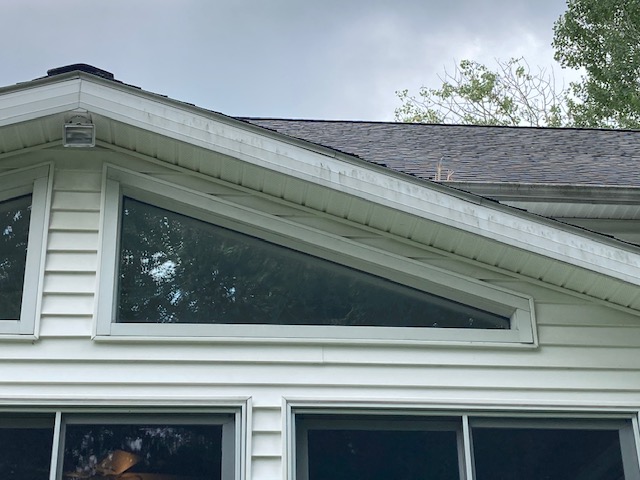 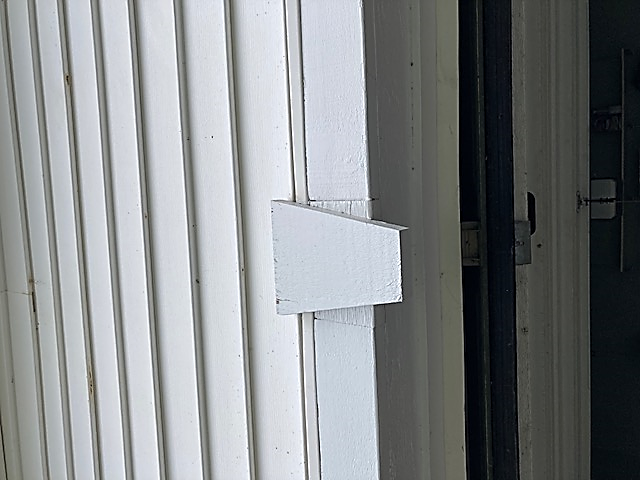 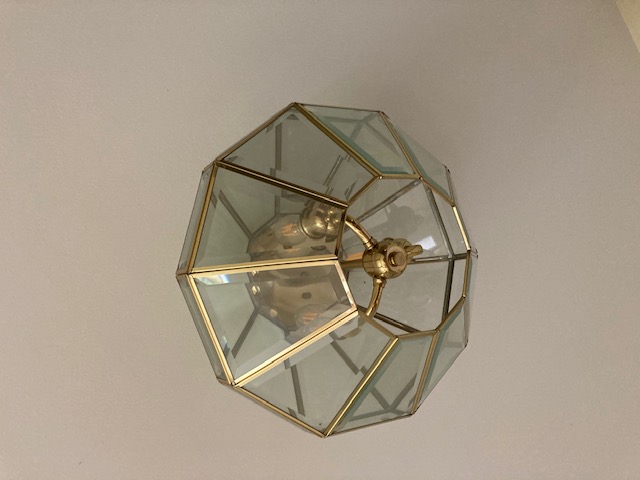 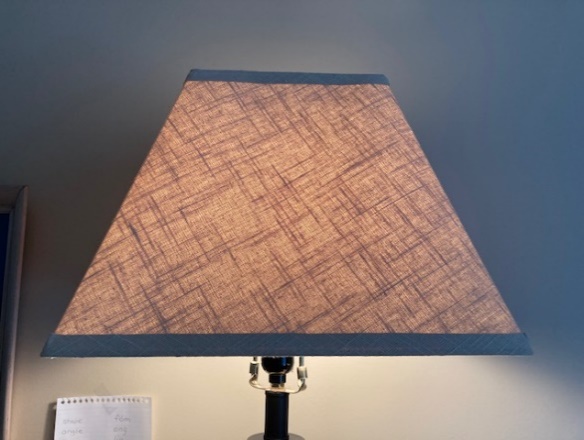 Parallel or Not?Parallel lines go the same direction. They are always the same distance apart. They will never meet.These are examples of parallel lines.





These are examples of lines that are not parallel. If you continued the lines, they would cross.
Checking for Parallel LinesYou can use spaghetti, or something else long and skinny, to check if two sides of a shape are parallel.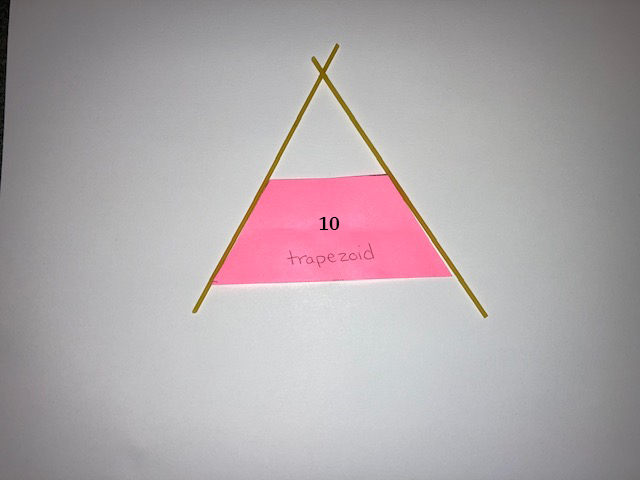 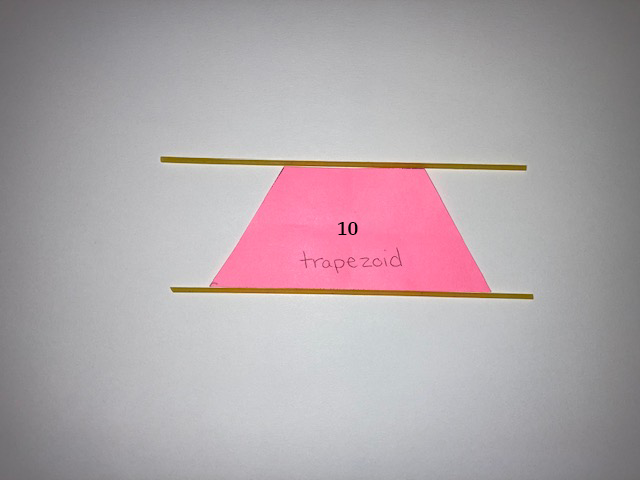 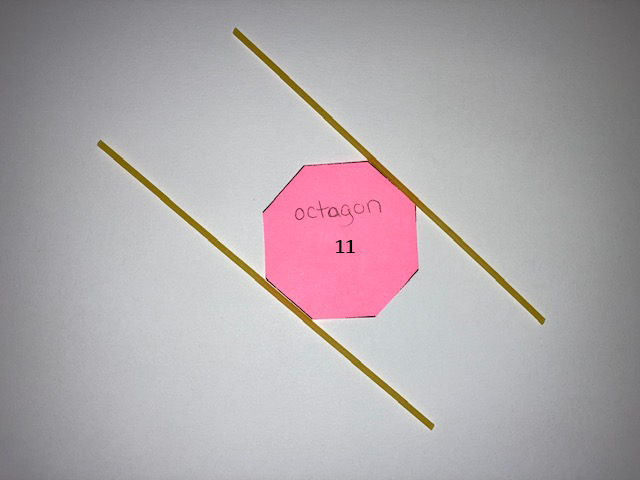 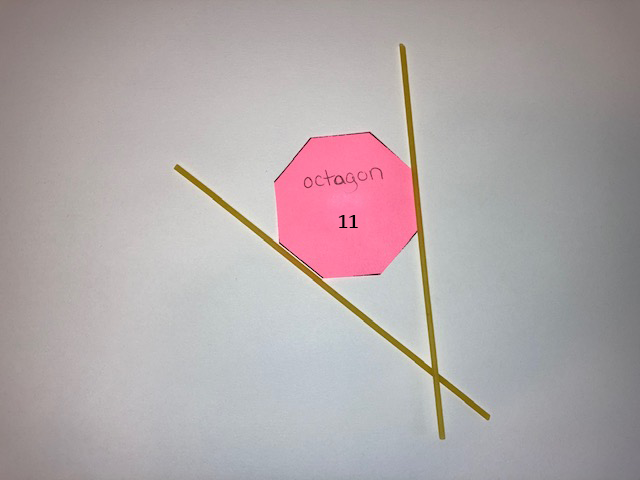 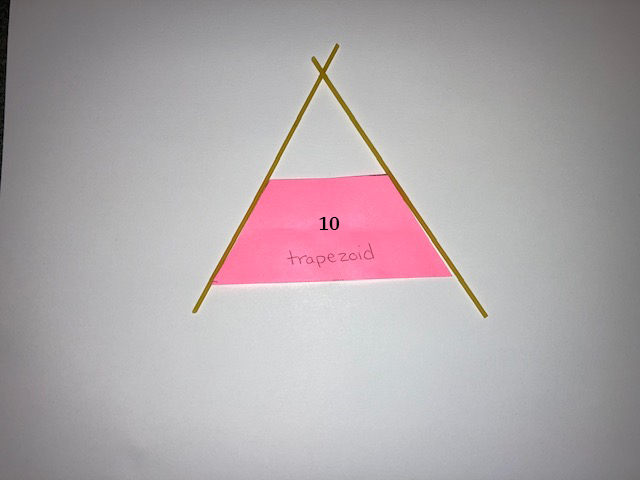 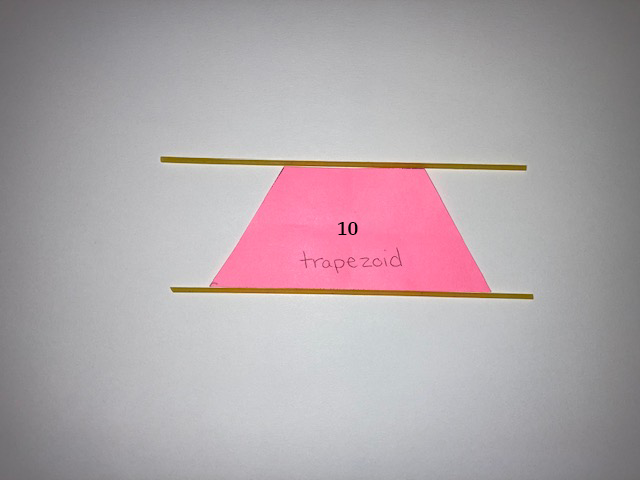 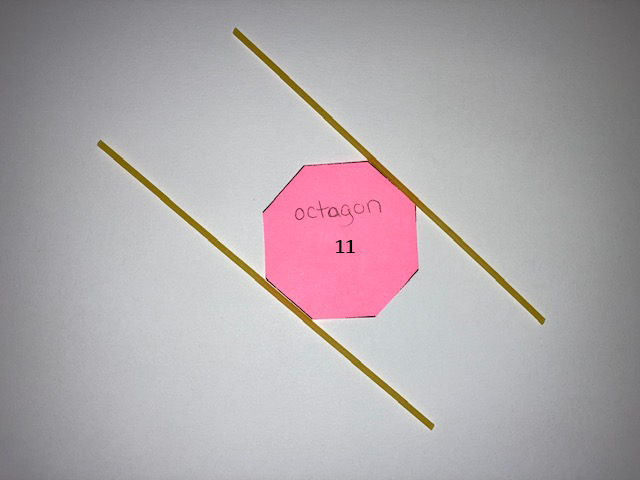 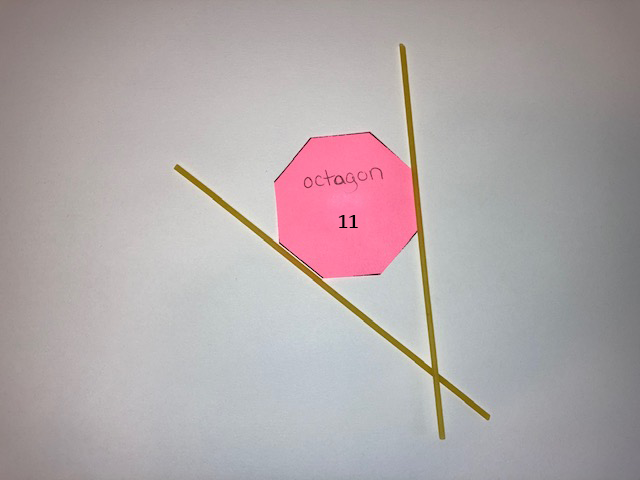 Parallel Lines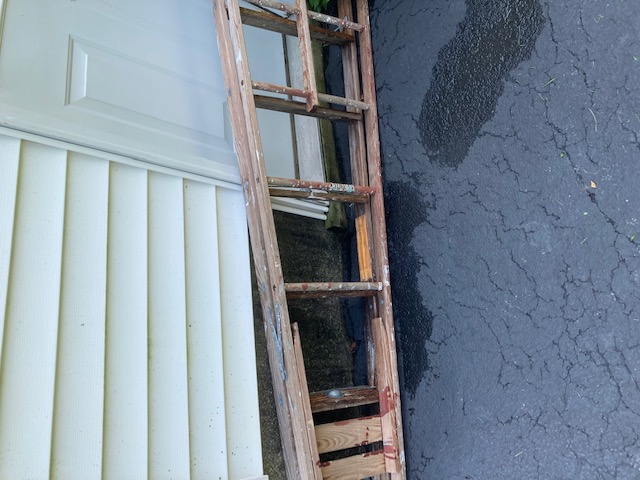 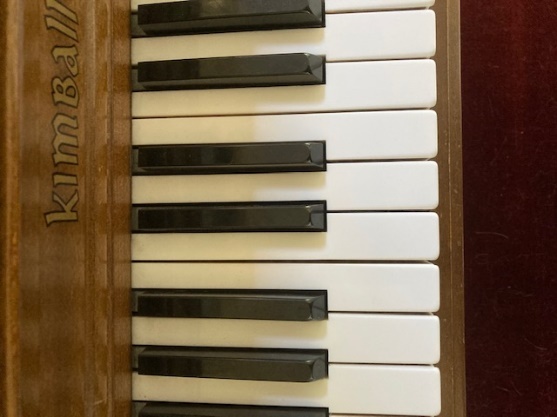 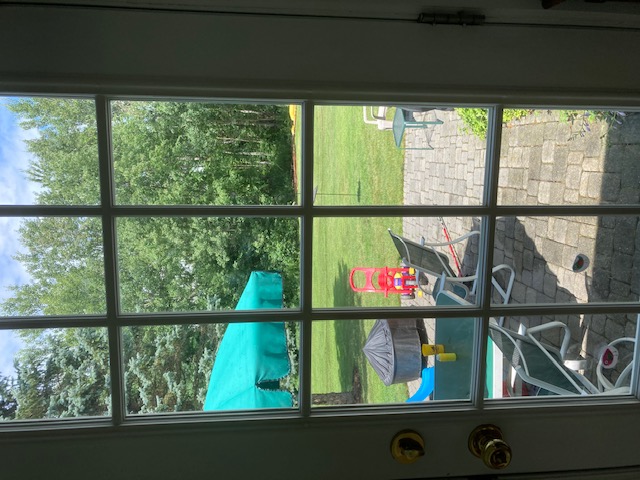 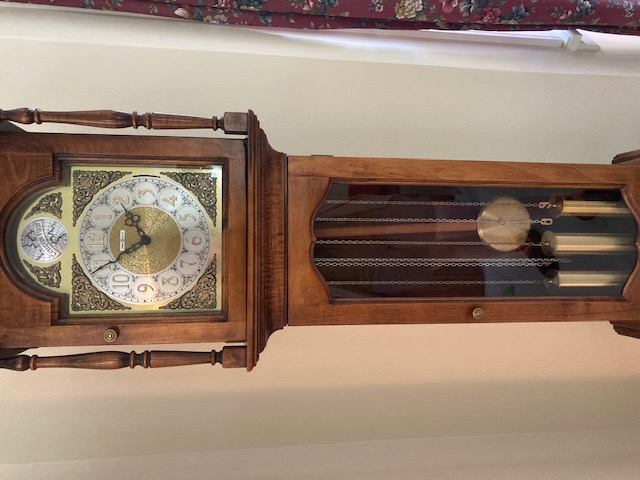 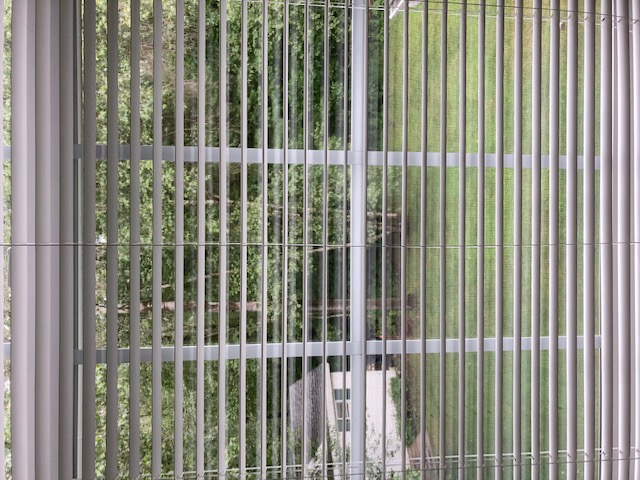 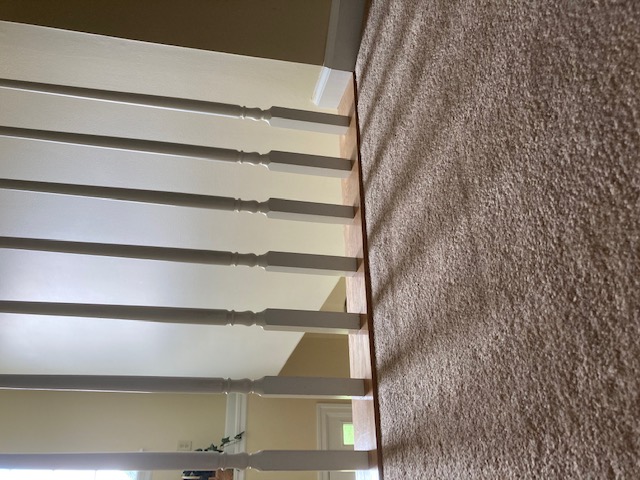 TrianglesTriangles: Same and DifferentOn a piece of paper, make two columns. In one column, list the things that are the same in this picture. In the other column, list the things that are different. 




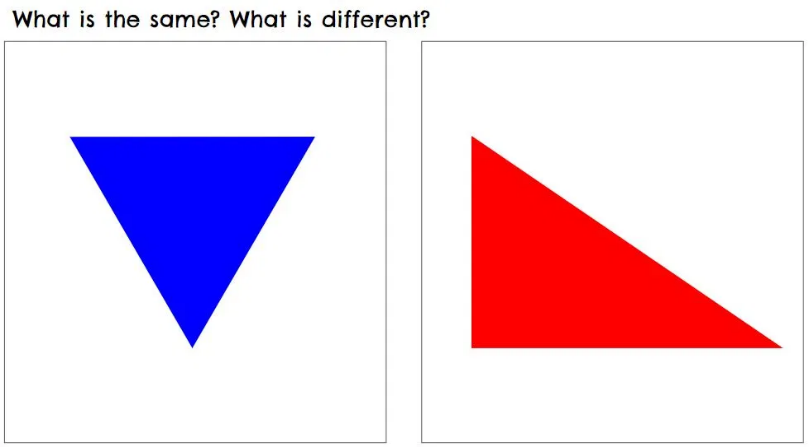 (Credit: Brian Bushart, https://samedifferentimages.wordpress.com)How Do You Make Sure the Corners Are Square?You will need three lengths: one 3 inches long, one 4 inches long, and one 5 inches long (you can also use lengths of 3, 4, and 5 centimeters). Put them together to make a triangle.Did you notice something about your triangle? It has a right angle! The lengths 3, 4, and 5 will always create a triangle with a right angle (also called a right triangle).  Making a 3-4-5 triangle is a method for making a right angle that has been used for thousands of years. We know it was used by the Babylonians, an ancient civilization in the Middle East, and by the Egyptians in Northern Africa, before it was brought to Greece (and Europe) by Pythagoras around 500 BCE.Source: https://www.livescience.com/earliest-form-of-pythagorean-triplet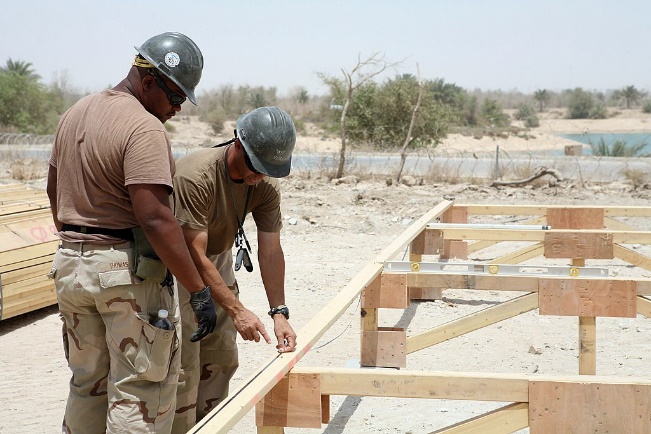 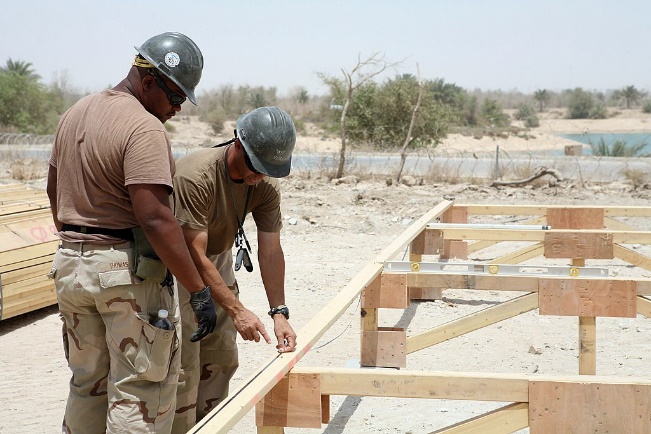 This method is still commonly used by carpenters and construction workers today to check that the angles on a building are right angles.Name _____________________		Date _______________Unit 3: Right Angles and Parallel LinesReview and Extension Flags: Did You Know?Flags were originally used on the battlefield. They could be used to identify an army and to signal across a distance.Later, flags became common on ships. A ship’s flag would show which country the ship was from. Like on the battlefield, flags were also used to signal and communicate between ships.Now flags have become national symbols. Cloth flags like we have today were first used in India and China more than 2000 years ago. A country’s flag often uses colors or designs to show its cultural, religious, or political connections to other countries. For example, the flag of Ethiopia uses green, yellow, and red. Since Ethiopia was one of the oldest independent states in Africa, these colors were adopted by many other African countries, and became associated with Pan-Africanism.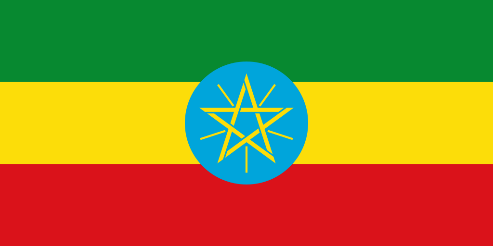 Some flags of former British colonies still have the British “Union Jack” as part of their flag. Not everyone likes having the Union Jack on their flag because of its connections to colonialism. New Zealand actually had a national vote in 2016 to decide if they should keep their current flag or switch to a new flag. Just over half of the voters chose to keep the current flag.
  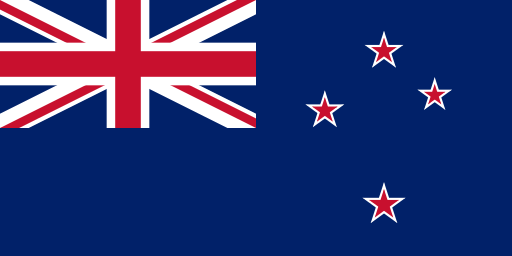 Sources: New World Encyclopedia https://www.newworldencyclopedia.org/entry/flag, Wikipedia https://en.wikipedia.org/wiki/Flag, and New Zealand History https://nzhistory.govt.nz/politics/flags-of-new-zealand)Choose one of the following questions to discuss with your group:Do you think countries should change their flags if the design has connections to colonialism or other historical oppression? Why or why not?Do you think a vote is a good way to decide on a flag? Why or why not?Flags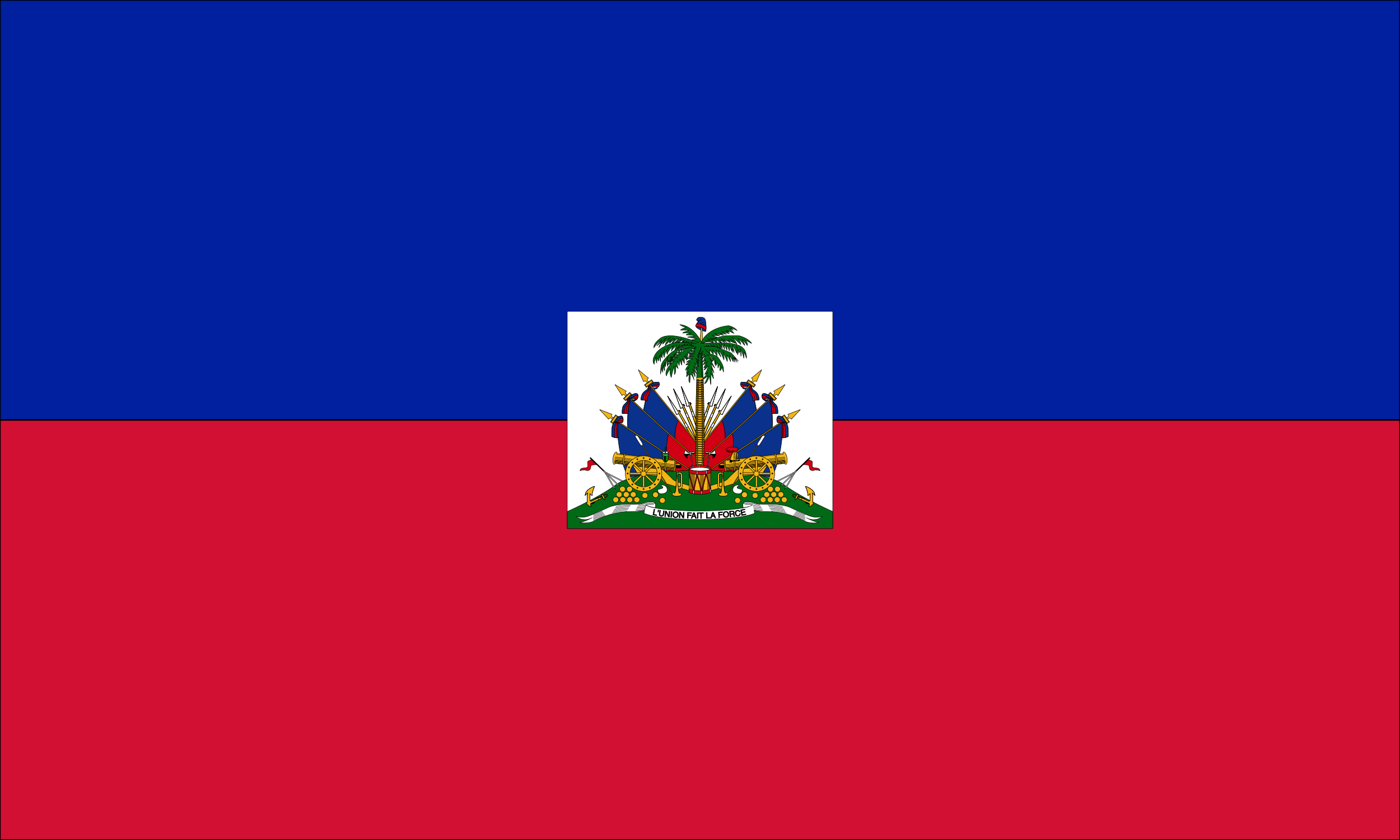 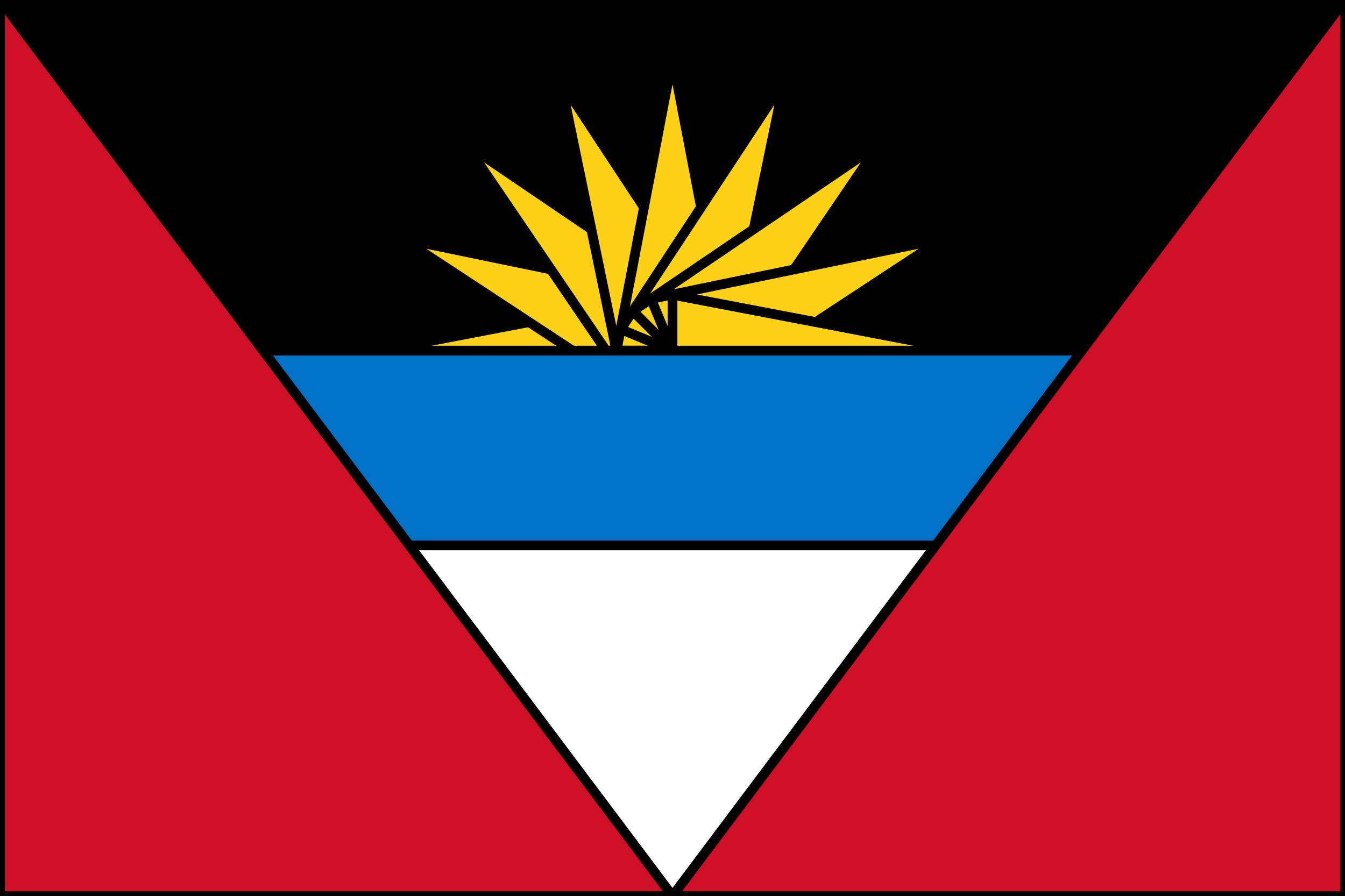 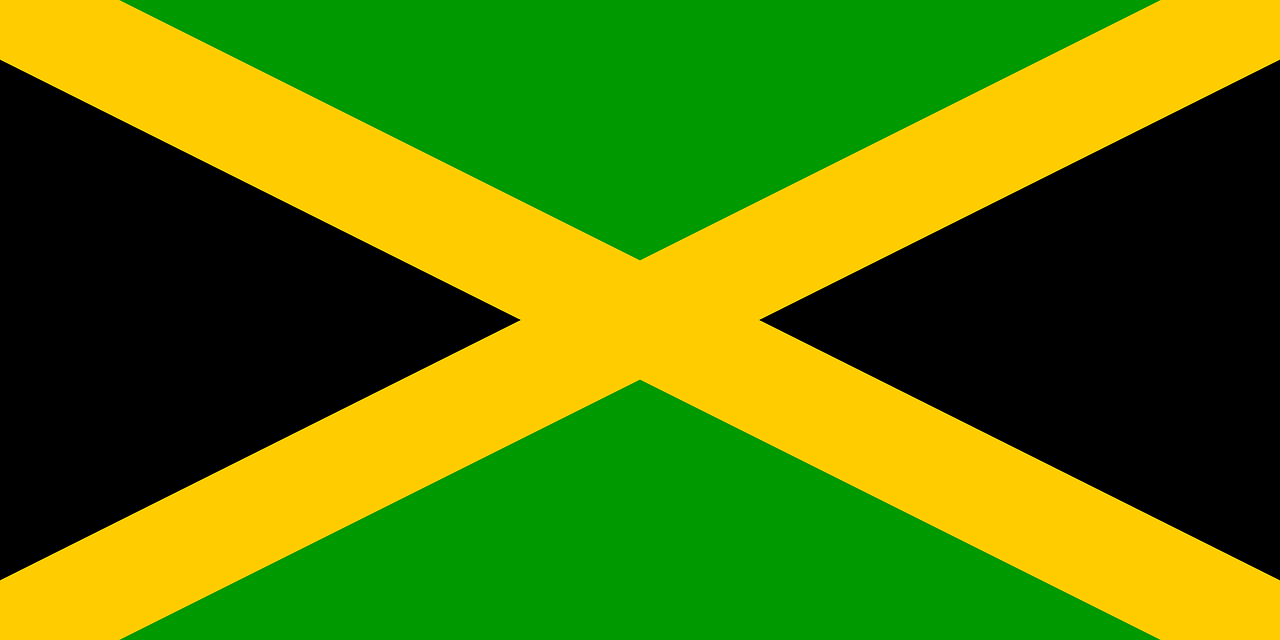 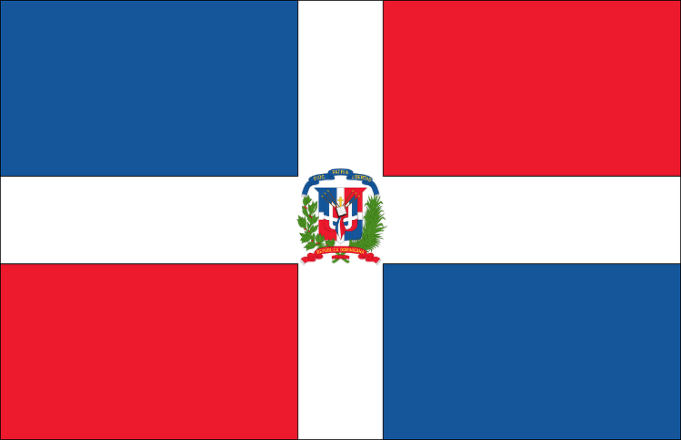 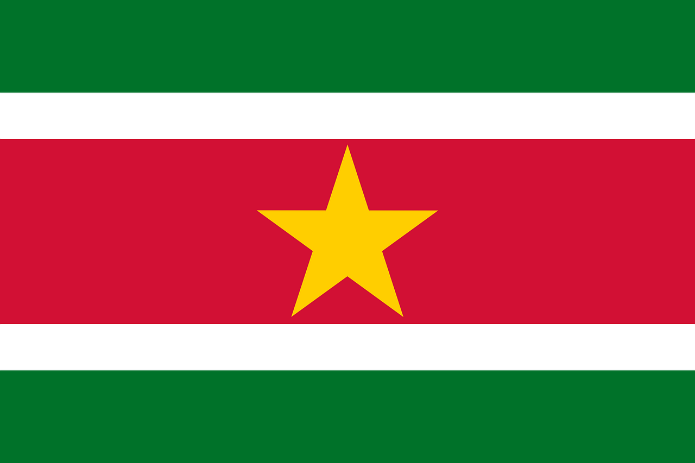 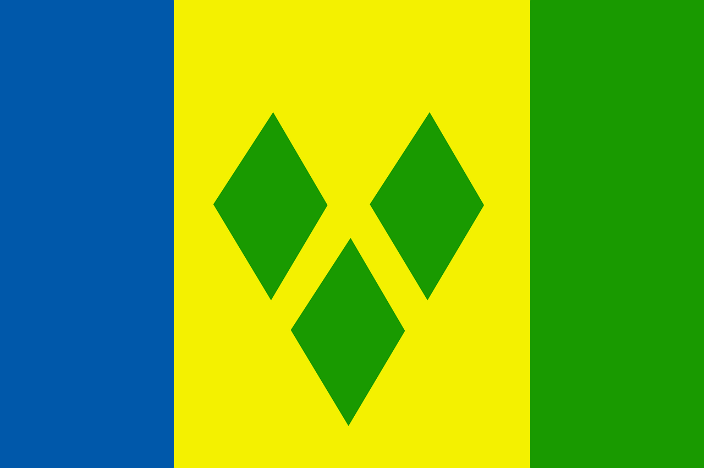 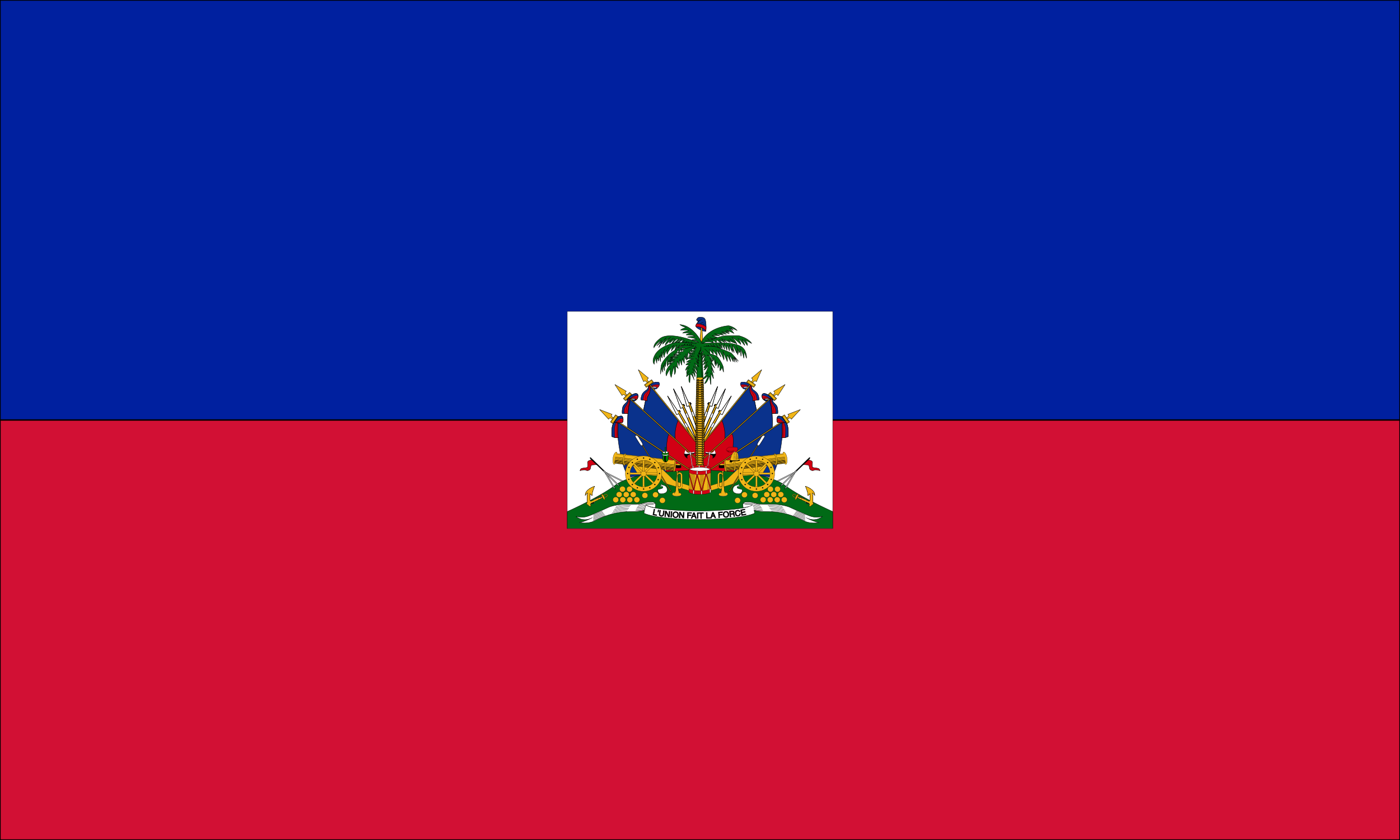 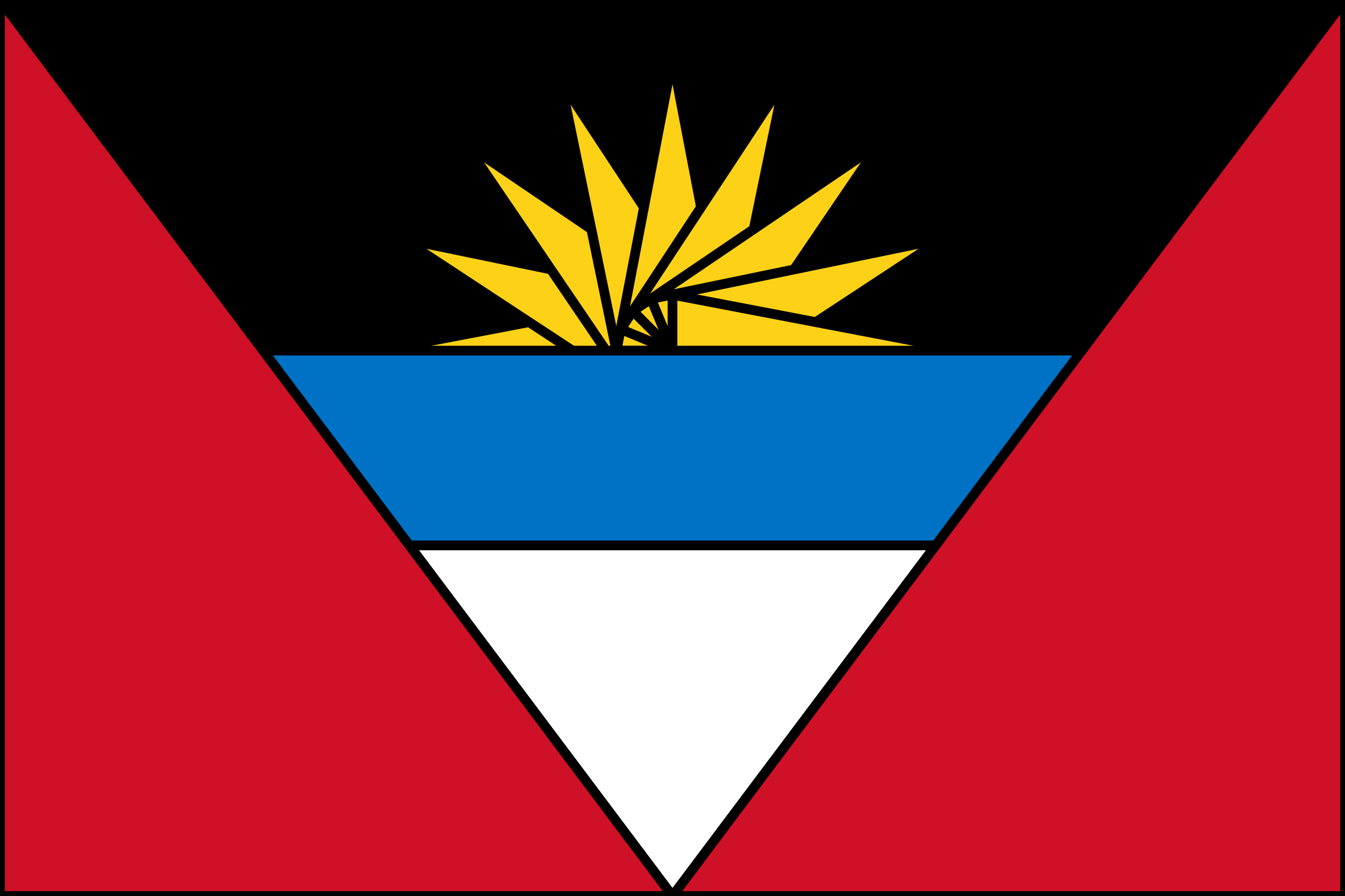 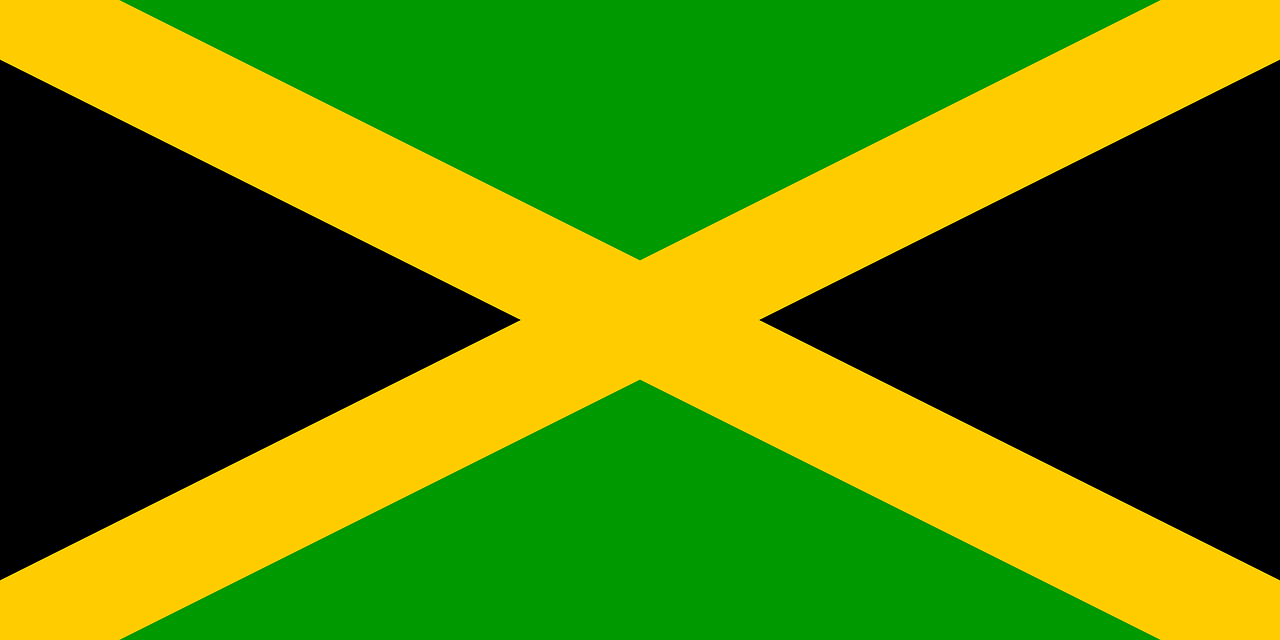 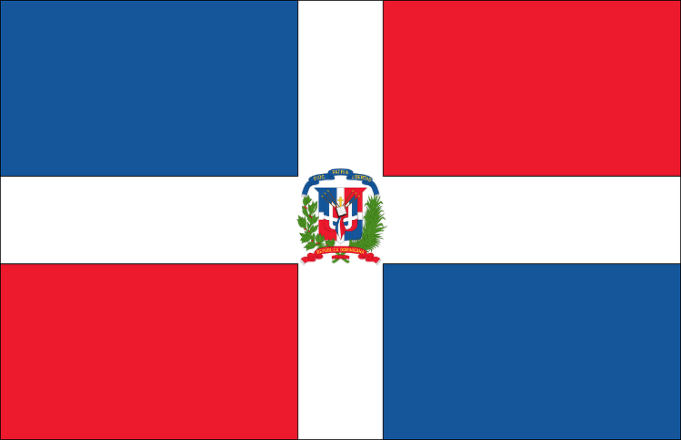 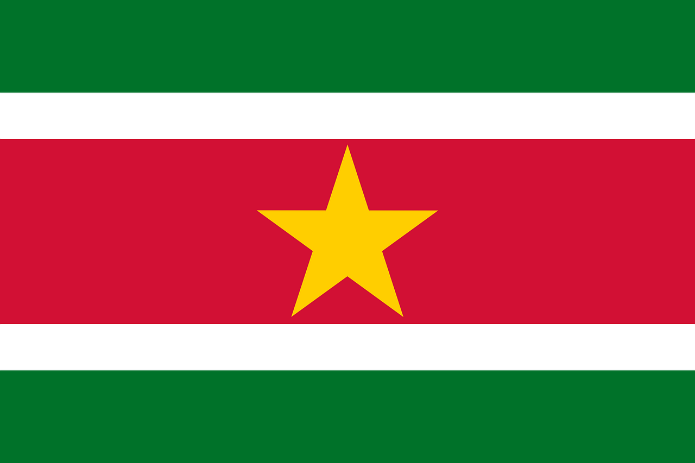 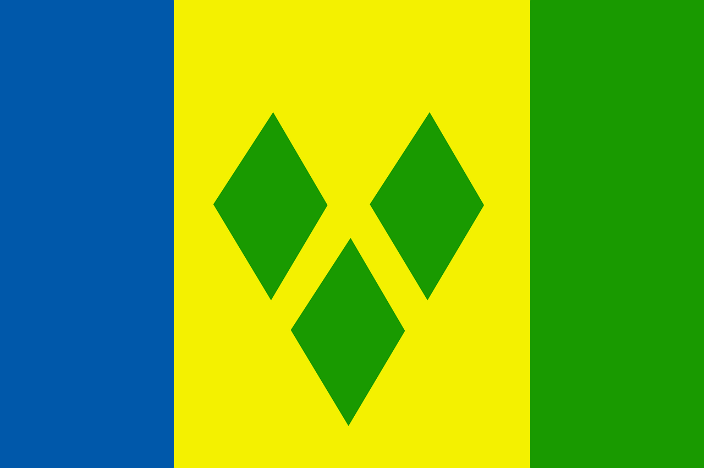 U.S. Flag Review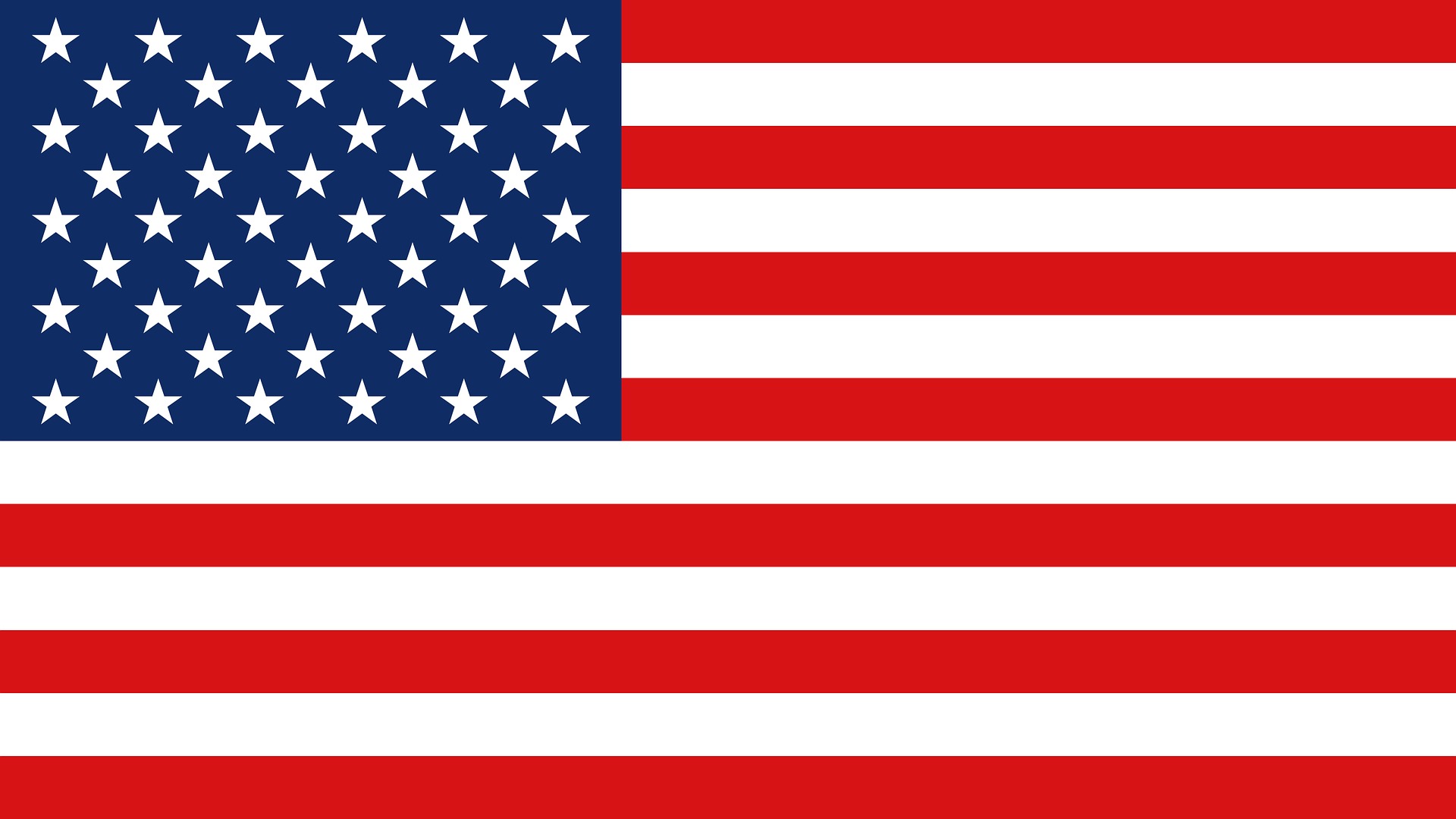 What shapes do you see in this flag?What types of angles do you see?Do you see any parallel lines?Are there any lines of symmetry?Shapes with More SidesShapes with More Sides: Examples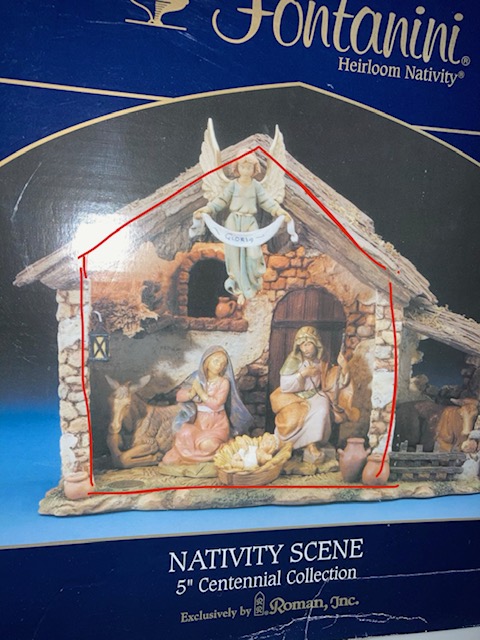 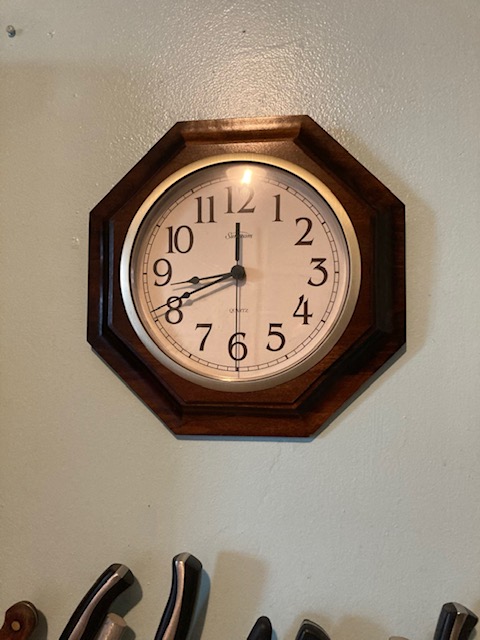 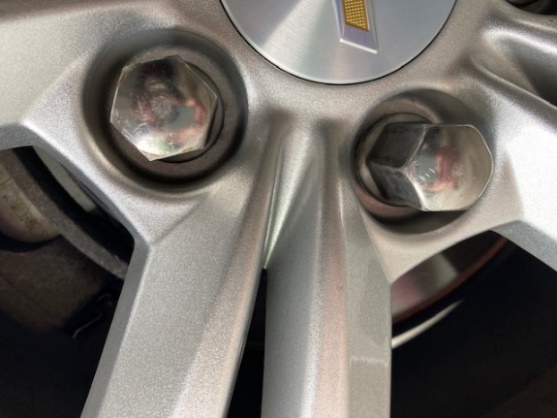 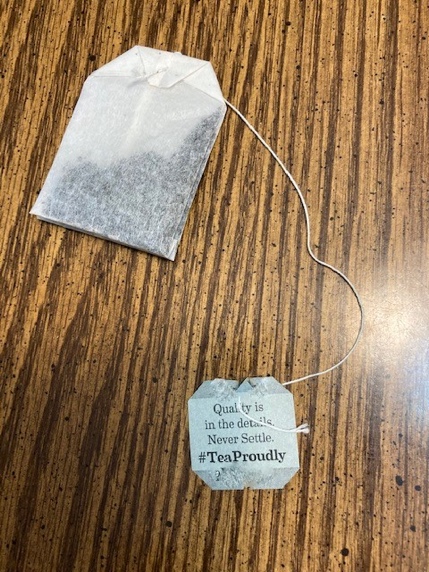 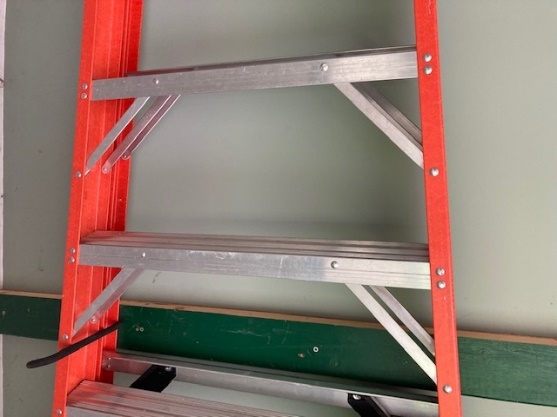 Road Signs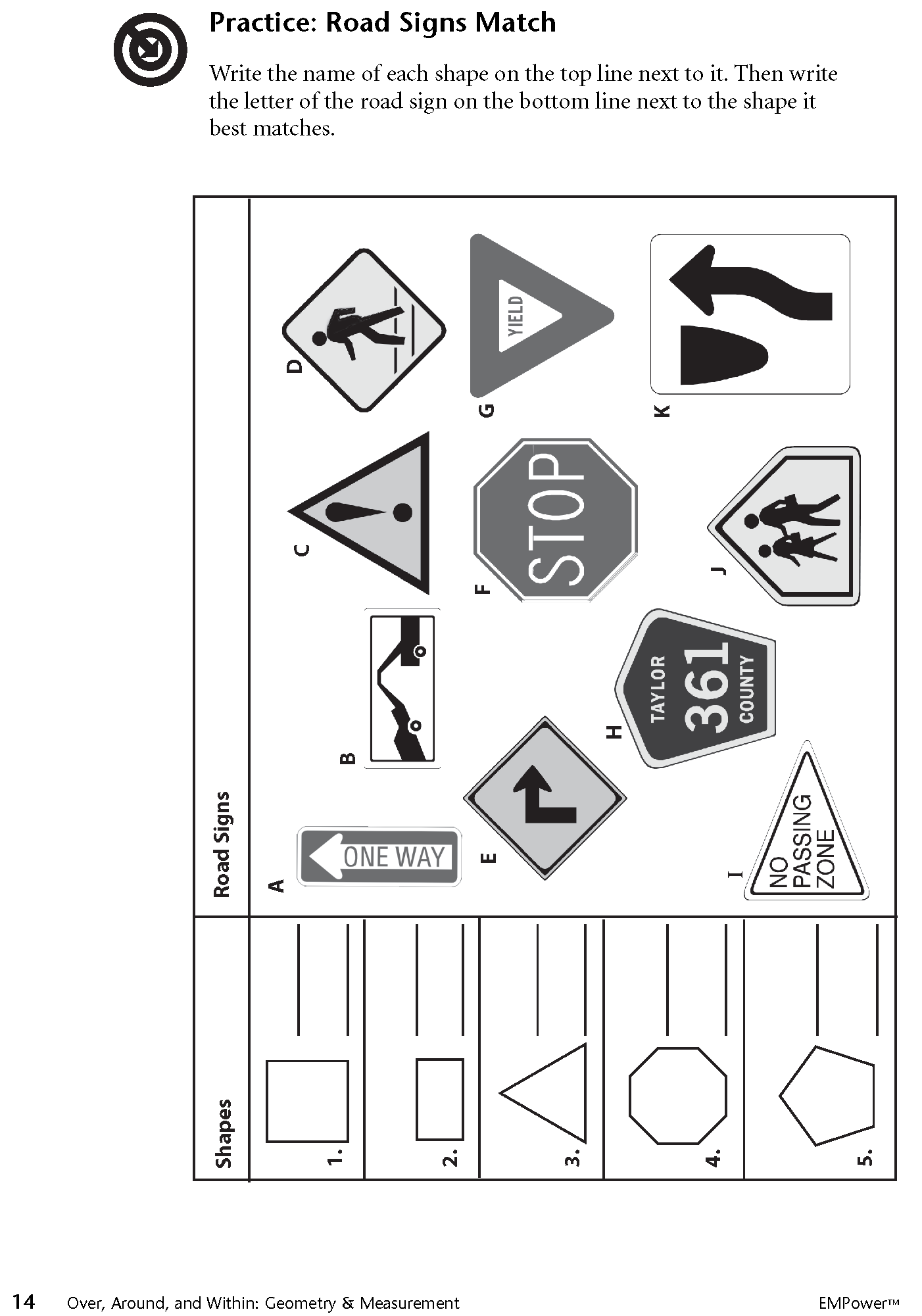 Write the letters of the road signs that have each shape.  Square				Rectangle				TriangleOctagon				PentagonSource:  EMPower Over, Around, and Within, Student Book, p. 14SquareRhombusCompare ShapesHow are these two shapes alike?How are they different?How would you describe the angles in each shape?Source: EMPower Over, Around, and Within, Student Book, p. 14Shape Scavenger HuntLook around your home. Where do you see…Sort ShapesStudy Strategy1. Label the shapes in your Shape Set with the name of each shape.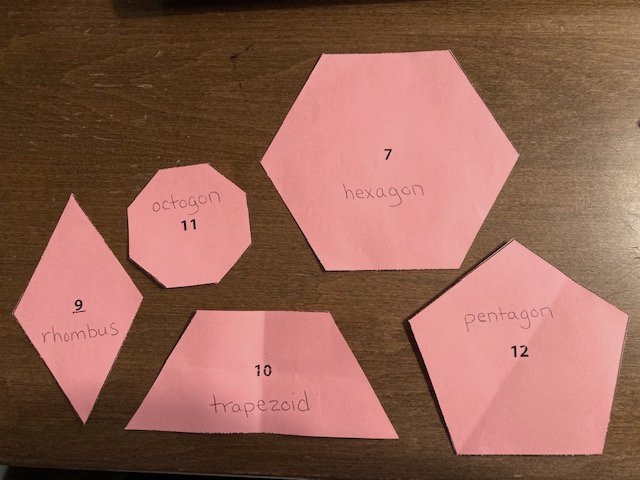 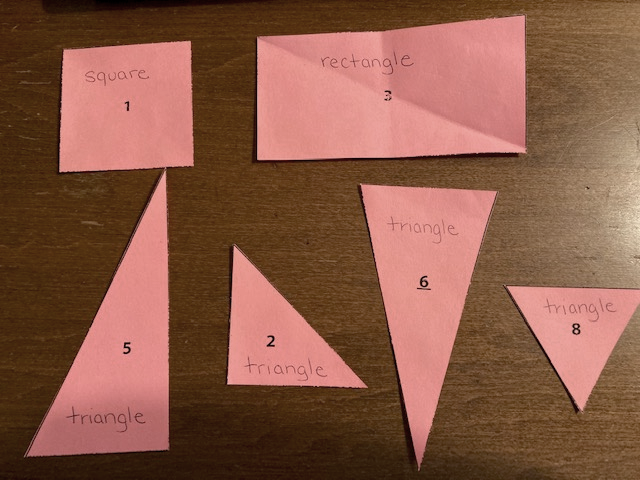 2. Turn the shapes over so that the names are facing down.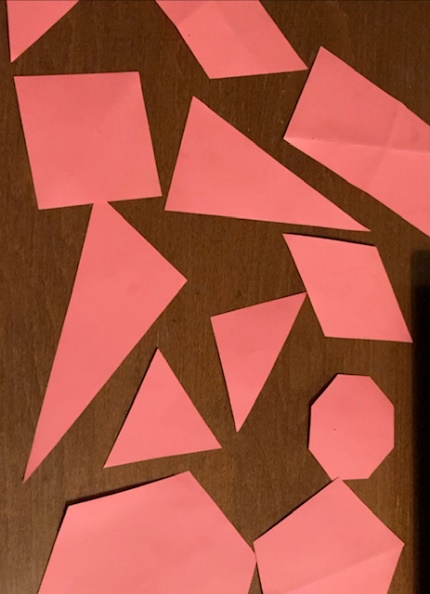 Can you find the triangles?square?rectangles?trapezoid? rhombus?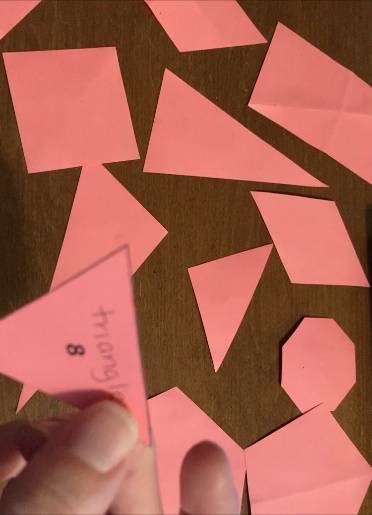 3. Check each one by flipping it over to see if you are correct.Common Shapes ReviewIs It a Rectangle?A rectangle is a shape with four sides and four right angles.  The opposite sides are equal length.For each shape, decide if it is a rectangle. Check three things:Does it have four sides?Does it have four right angles?Are the opposite sides equal length?Design Challenge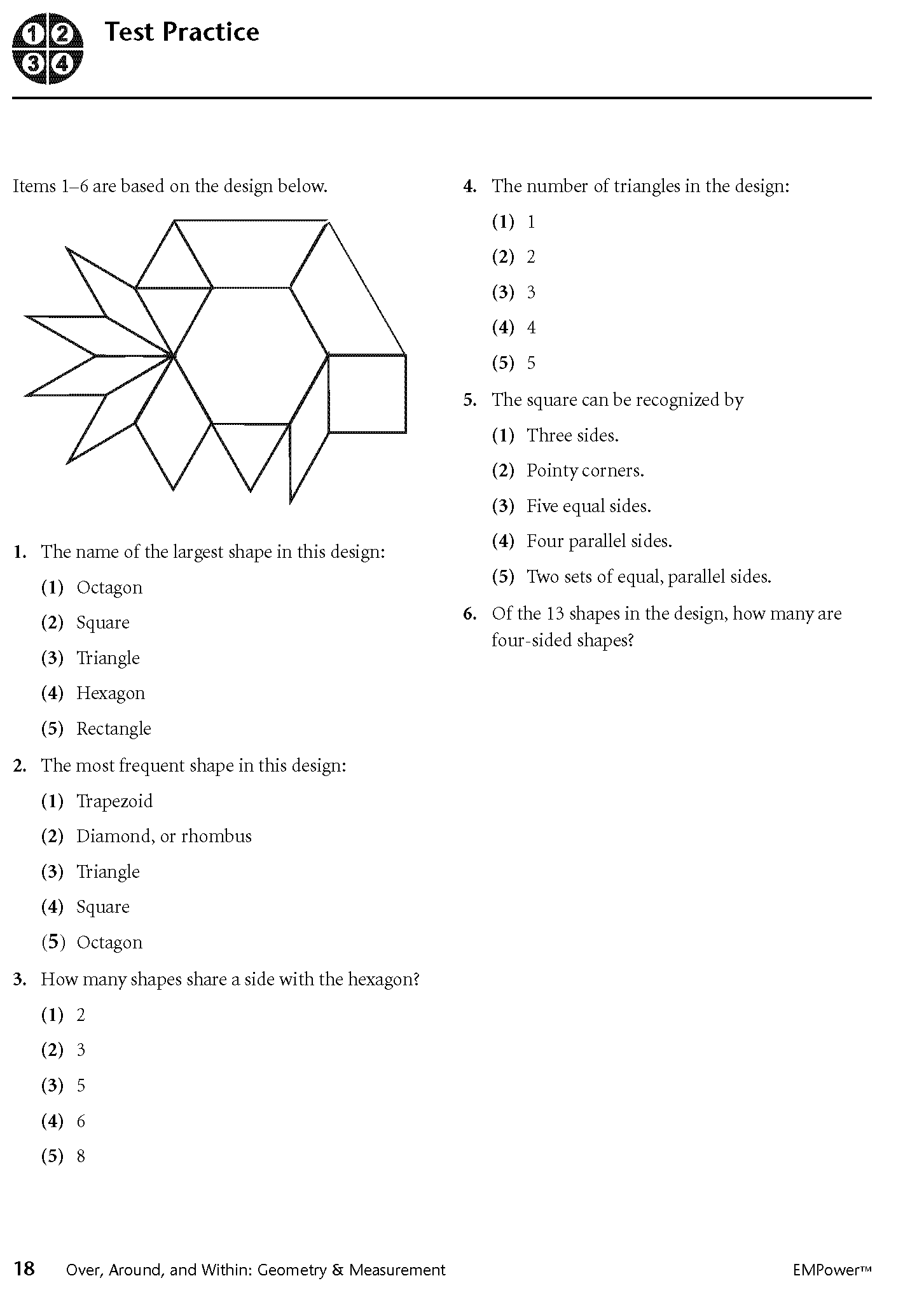 Source: EMPower Over, Around, and Within, Student Book, p. 18Geometry QuizSquare Dot Paper – Large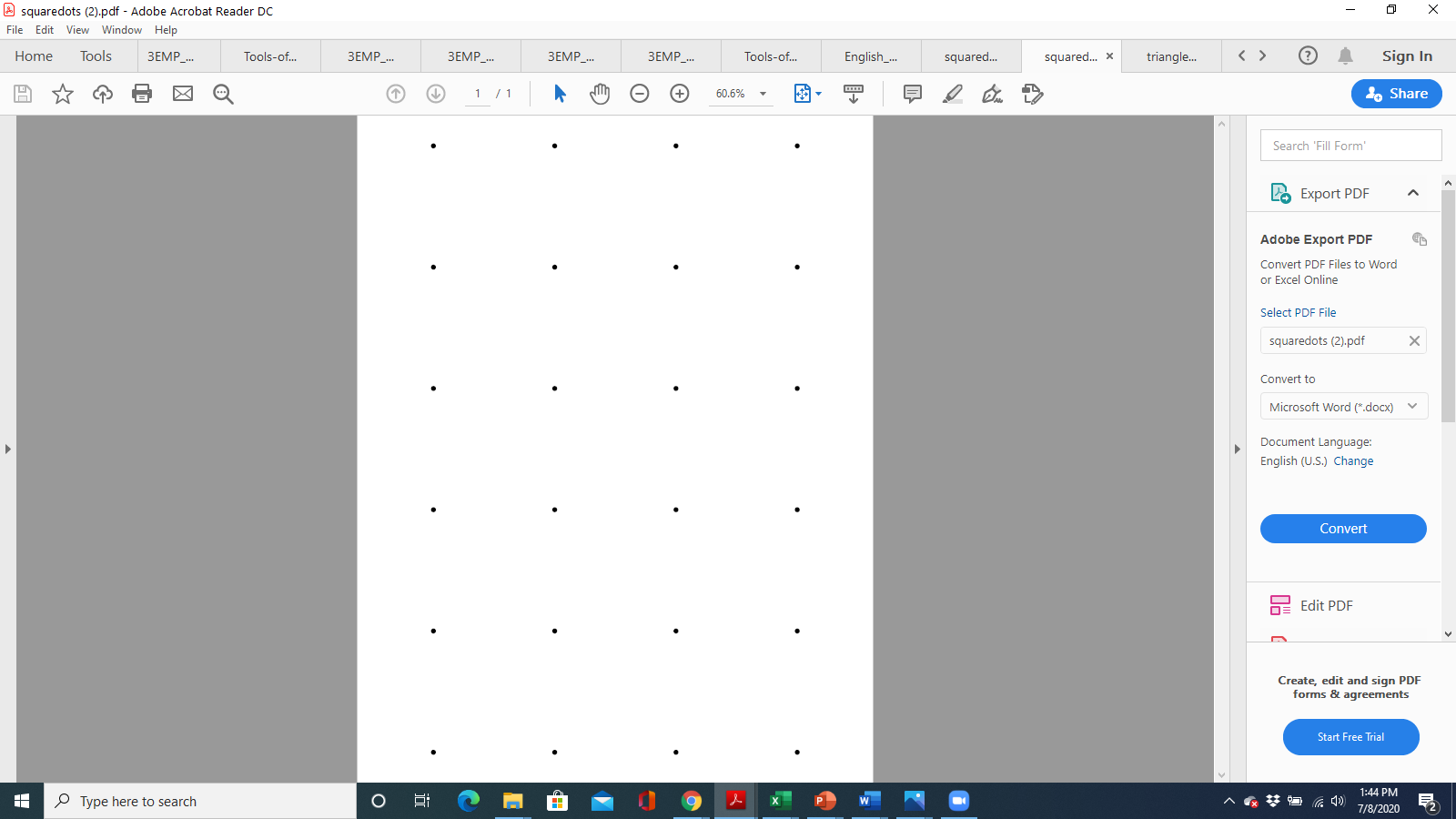 Square Dot Paper – LargeSquare Dot Paper – Small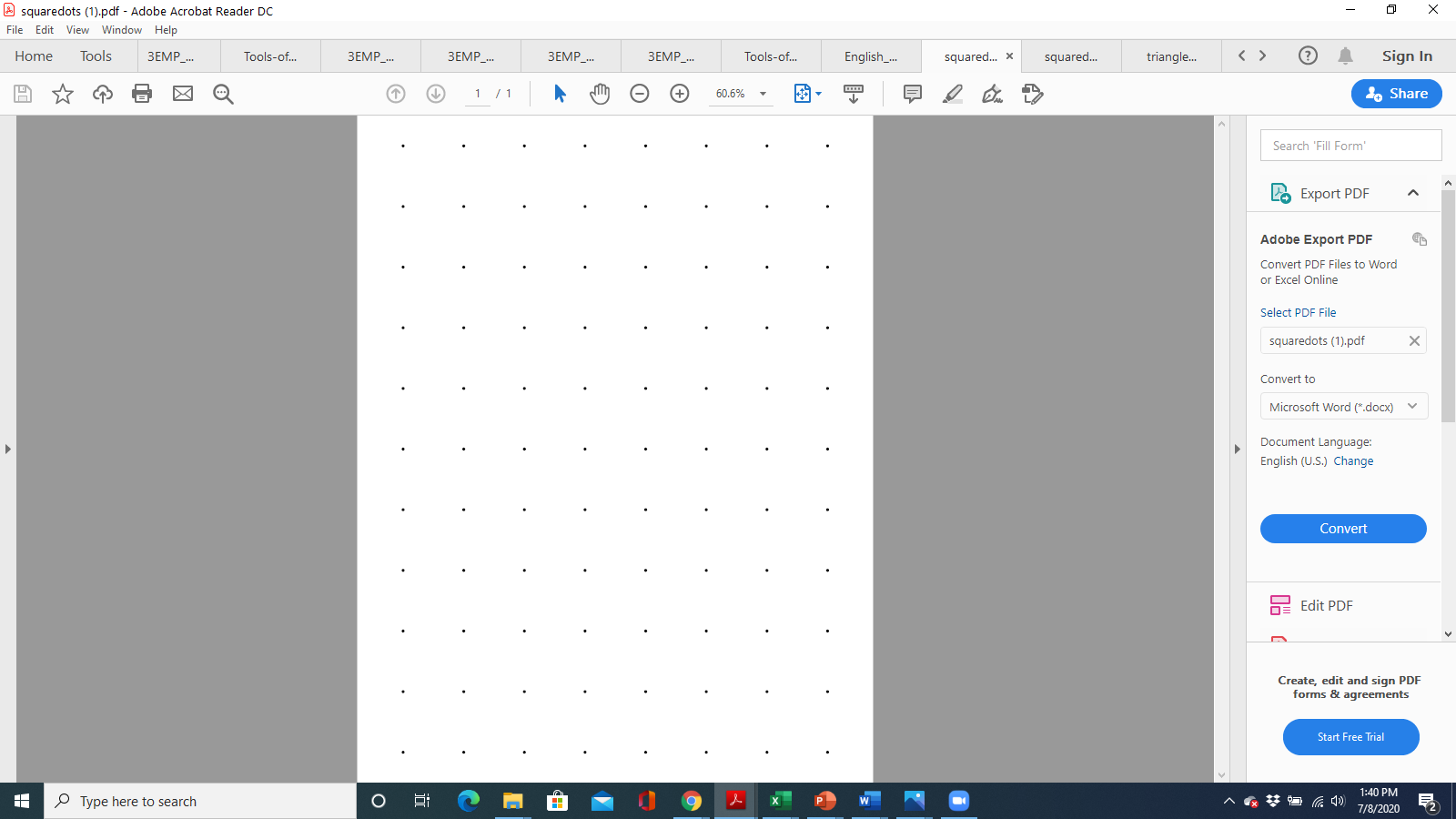 Square Dot Paper – SmallTriangle Dot Paper – Large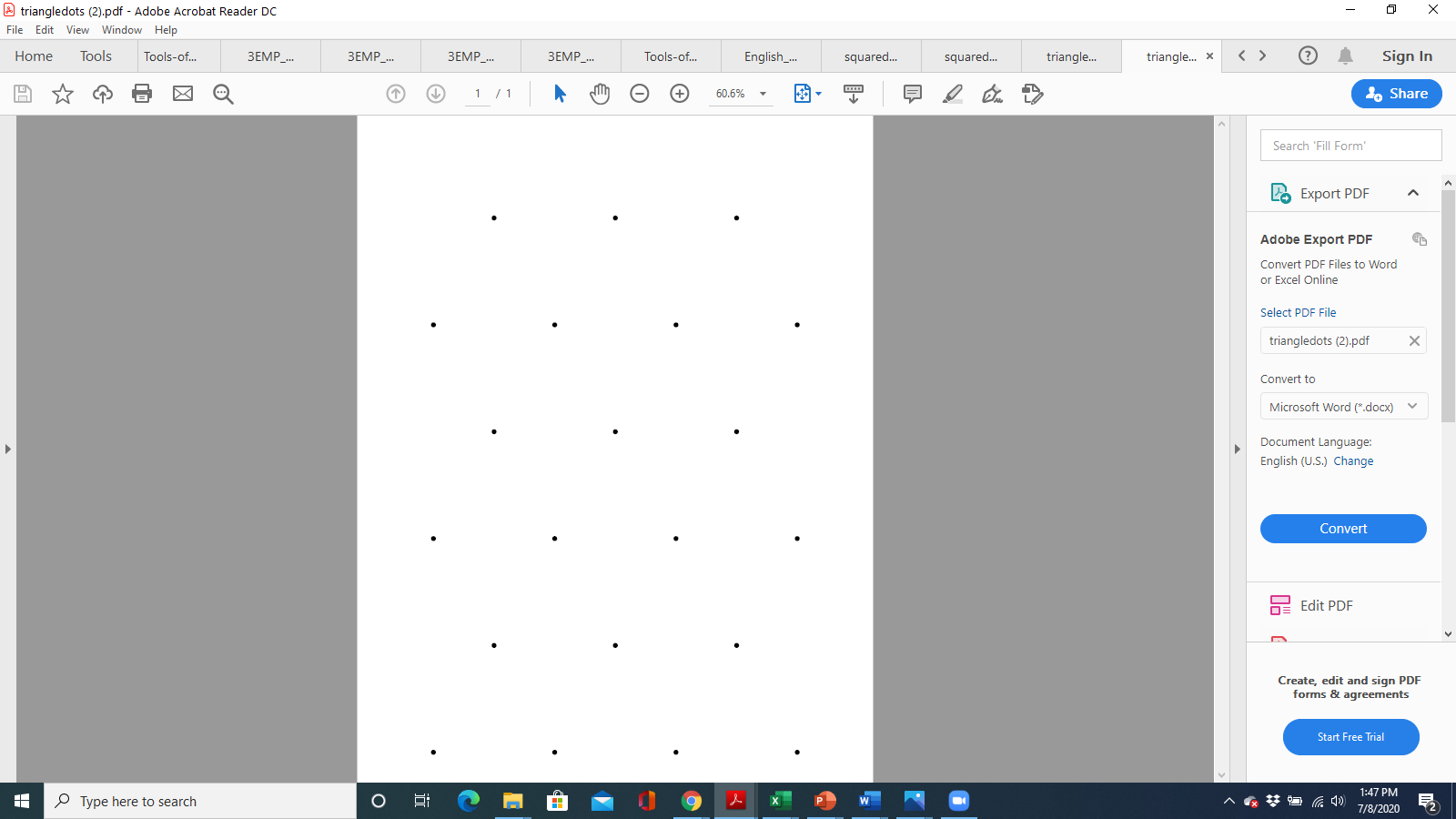 Triangle Dot Paper – LargeTriangle Dot Paper – Small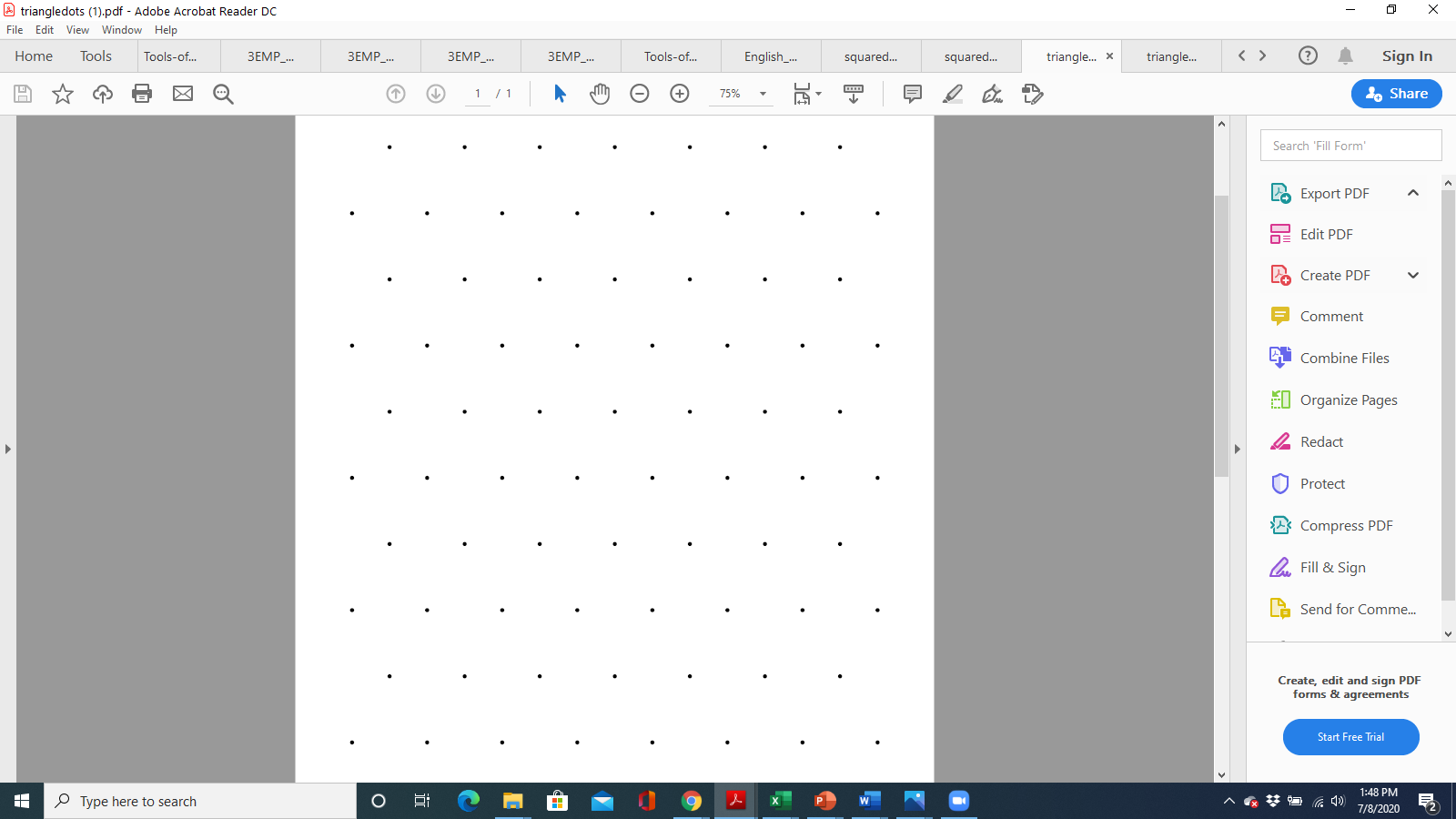 Triangle Dot Paper – SmallWhat do these shapes have in common?What has this shape in real life?Draw two more rectangles.Draw two shapes that are NOT rectangles.ObjectiveMy Progress 
(Struggling, Learning, Mastery)I can break a shape into simpler shapes.I can put simple shapes together to make a new shape.I can identify a rectangle.ObjectiveMy Progress 
(Struggling, Learning, Mastery)I can find half of different types of shapes.I can find a line of symmetry in a shape.What do these shapes have in common?What has this shape in real life?Draw two more trapezoids.Draw two shapes that are NOT trapezoids.What do these shapes have in common?What has this shape in real life?Draw two more triangles.Draw two shapes that are NOT triangles.Things that are the sameThings that are differentObjectiveMy Progress 
(Struggling, Learning, Mastery)I can identify a right angle in a shape.I can identify parallel lines in a shape.I can identify triangles  and trapezoids.A pentagon has 5 sides and 5 angles. Which of the shapes above are pentagons?A hexagon has 6 sides and 6 angles. Which of the shapes above are hexagons?An octagon has 8 sides and 8 angles. Which of the shapes above are octagons?Where have you seen a pentagon in real life?Where have you seen a hexagon in real life?Where have you seen an octagon in real life?SquaresRectanglesTrianglesRight anglesParallel LinesSymmetryName of shapeDescribe itWhere do you see this shape?ASquareBRectangleCTriangleDTrapezoidName of ShapeDescribe itWhere do you see this shape?EPentagonFRhombusGHexagonHOctagon